Ostrowite, maj 2022rRAPORT O STANIE GMINY OSTROWITEW ROKU 2021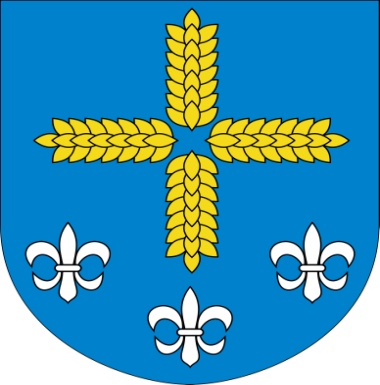 URZĄD GMINY OSTROWITEul. Lipowa 262-402 OSTROWITETel.: (063) 27 65 160, 27 65 121Faks: (063) 27 65 160e-mail: ugmostrowite@post.plwww.ostrowite.plWSTĘPNa podstawie art. 28aa ust. 1 ustawy z dnia 8 marca 1990 r. o samorządzie gminnym  Wójt Gminy Ostrowite przedstawia niniejszym raport o stanie Gminy Ostrowite za 2019r.INFORMACJE OGÓLNE O GMINIE OSTROWITEGmina Ostrowite położona jest we wschodniej części województwa wielkopolskiego.  Jest jedną z 8 gmin powiatu słupeckiego i administracyjnie dzieli się na 21 sołectw. Powierzchnia Gminy wynosi 104,1 km2, co plasuje ją na czwartym miejscu w powiecie słupeckim. Sieć osadniczą tworzy 43 wsi, a gminę zamieszkuje około 5.116 mieszkańców, ze średnią gęstością zaludnienia 50,7 osób/km2. Siedzibą władz Gminy jest duża wieś Ostrowite.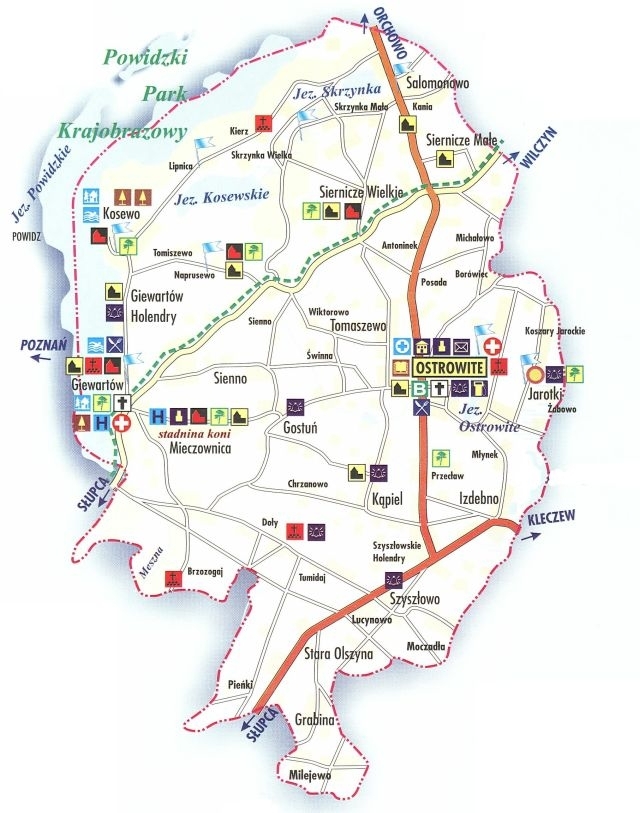 Gmina Ostrowite leży na Wysoczyźnie Gnieźnieńskiej, w północnej części powiatu słupeckiego. Od wschodu graniczy z gminą Kleczew, od południowego wschodu z gminą Kazimierz Biskupi, od południa z Słupcą, a od strony zachodniej z Powidzem. Jest gminą typowo rolniczą - użytki rolne stanowią 80% jej powierzchni. Wiele wsi (m.in. Giewartów, Kosewo, Naprusewo) uzyskało status miejscowości o korzystnych właściwościach klimatycznych i walorach krajobrazowych. Nic więc dziwnego, że przyjeżdża tu coraz więcej turystów, że powstają nad jeziorami domki letniskowe i pola biwakowe. Można tu doskonale wypocząć, odprężyć się uprawiając turystykę pieszą i rowerową, jazdę konną, a także pływać, korzystać z kąpieli, opalać się, wędkować - po prostu przyjemnie spędzać czas. Amatorzy fotografowania i miłośnicy przyrody mają tu możliwość obserwowania natury w całej krasie, gdyż znajdują się tu przyrodnicze obszary chronione: Powidzki Park Krajobrazowy i Powidzko - Bieniszewski Obszar Chronionego Krajobrazu. Położenie obok, ale niedaleko ważnych dróg krajowych, pozwala z jednej strony na zapewnienie wypoczynku gościom, z drugiej strony pozwala na łatwy dojazd. Mieszkańcy GminyW okresie od początku do końca roku 2021 liczba mieszkańców w Gminie Ostrowite wynosiła 5106 osób, w tym 2524 kobiet i 2582 mężczyzn. W odniesieniu do poszczególnych kategorii wiekowych: W 2021r. odnotowano 56 urodzeń, w tym 29 dziewczynek i 29 chłopców, a  zmarło 51 osób, w tym 22 kobiety  i 29 mężczyzn zgony niemowląt  -  brak.  Przyrost naturalny w Gminie Ostrowite  w 2021 roku odnotowano wartość dodatnią. Przyrost naturalny wyniósł   0,98‰.Sołectwa Gminy Ostrowite na dzień 31.12.2021r.Wykaz miejscowości Gminy Ostrowite:Andrzejewo		Antoninek		Borówiec		Brzozogaj		Budy Kosewskie	Chrzanowo		Doły			Giewartów Hol.		Giewartów	Gostuń		Grabina			Hejna			Izdebno			Jarotki			Kania			Kąpiel			Kierz			Kosewo			Koszary Jarockie	Lipnica			Lucynowo		Michałowo		Mieczownica		Milejewo		Młynek			Naprusewo		Ostrowite		Pieńki			Przecław		Salamonowo		Sienno			Siernicze Małe		Siernicze Wielkie	Skrzynka		Stara Olszyna		Starogostuń		Szyszłowo		Szyszłowskie Hol.	Świnna			Tomaszewo		Tomiszewo		Tumidaj			WiktorowoINFORMACJE FINANSOWEROK 2021Udział dochodów własnych w dochodach ogółem – 17,54 %Udział wydatków majątkowych w wydatkach ogółem – 19,15 %Wykonanie dochodów (w tym PIT,CIT)Wykonanie wydatkówWynik budżetuDochody z majątku – 83,42 %Wysokość wydatków majątkowych w stosunku do planu 75,54 %Wieloletnia prognoza finansowaINFORMACJA O STANIE MIENIA KOMUNALNEGOWartość początkowa majątku Gminy Ostrowite na dzień 1 stycznia 2021r. wynosiła 71 248 920,22 zł, natomiast na dzień 31 grudnia 2021r. stanowiła kwotę 78 691 961,92 zł, co oznacza wzrost o 10,45 % w stosunku do 31 grudnia roku poprzedzającego. W skład majątku wchodzą środki trwałe oraz udziały w spółkach prawa handlowego.Zestawienie udziałów w spółkach prawa handlowego na dzień 31.12.2021r.INFORMACJA O REALIZACJI POLITYK, PROGRAMÓW                    I STRATEGIIW gminie w 2021 r. obowiązywały następujące dokumenty strategiczne:Strategia Rozwoju Gminy Ostrowite na lata 2005-2014 oraz Plan Rozwoju Lokalnego Gminy Ostrowite z 2005 roku stały się nieaktualne. Należy przystąpić do opracowania w/w dokumentów strategicznych.Studium uwarunkowań i kierunków zagospodarowania przestrzennego Gminy OstrowiteNa terenie Gminy Ostrowite obowiązuję studium uwarunkowań i kierunków zagospodarowania przestrzennego, które swoim zasięgiem obejmuje teren całej Gminy Ostrowite . Zostało ono sporządzone w 2011r. i zatwierdzone uchwałą XII/101/2011 Rady Gminy Ostrowite z dnia 2011-10-25, które straciło moc prawną, w chwili obecnej obowiązuję Studium uwarunkowań i kierunków zagospodarowania przestrzennego zatwierdzone Uchwałą Rady Gminy Ostrowite nr IX/98/2019 z dnia 22 maja 2019roku.W roku  2016 dokonano oceny aktualności studium i uwarunkowań i kierunków zagospodarowania przestrzennego oraz miejscowych planów zagospodarowania przestrzennego, która została zatwierdzona uchwałą nr XXV/170/2016 Rady Gminy Ostrowite z dnia 29 listopada 2016r. Zakres opracowania wynika wprost z art. art. 32 ustawy dnia 27 marca 2003 r. o planowaniu i zagospodarowaniu przestrzennym (t.j. Dz. U. z 2015 r. poz. 199 ze zmianami). Zgodnie z przepisami ustawy ocenę aktualności wykonano w odniesieniu do obowiązującego Studium uwarunkowań i kierunków zagospodarowania przestrzennego gminy Ostrowite przyjętego Uchwałą Nr XII/101/2011 Rady Gminy Ostrowite z dnia 25 października 2011 r. Podstawowym kryterium oceny dokumentu była aktualność obligatoryjnego zakresu studium wynikającego z art. 10 ust. 1             i 2 ustawy o planowaniu i zagospodarowaniu przestrzennym oraz, zgodnie z art. 33, zgodność z przepisami innych ustaw. W ramach opracowania przeanalizowano aktualność obowiązujących miejscowych planów zagospodarowania przestrzennego gminy Ostrowite, w tym planu miejscowego dla obszaru całej gminy sporządzonego trybie ustaw z dnia 7 lipca 1994 r. o zagospodarowaniu przestrzennym (t.j. Dz.U. z 1999 r. nr 15 poz. 139 ze zmianami) i 8 jego zmian sporządzonych na podstawie ustawy z dnia 27 marca 2003 r. o planowaniu i zagospodarowaniu przestrzennym (t.j. Dz. U. z 2015 r. poz. 199 ze zmianami). Analizą objęto także wnioski o zmianę studium i wnioski o sporządzenie lub zmianę miejscowego planu zagospodarowania przestrzennego złożone w okresie od dnia 25 października 2011 r. (przyjęcie Studium uwarunkowań i kierunków zagospodarowania przestrzennego gminy Ostrowite) do dnia 31 marca 2016 r. Ze względu na pełne pokrycie obszaru obowiązującym miejscowym planem zagospodarowania przestrzennego w gminie Ostrowite nie są wydawane decyzje o warunkach zabudowy i zagospodarowania terenu.Miejscowe Plany Zagospodarowania Przestrzennego GminyObszar Gminy Ostrowite jest objęty w całości miejscowymi planami    zagospodarowania przestrzennego. Gmina Ostrowite posiada 13 miejscowych planów zagospodarowania przestrzennego obejmujących obszar całej gminy. Podstawowym dokumentem jest zmiana nieobowiązującego aktualnie miejscowego planu zagospodarowania przestrzennego Gminy Ostrowite zatwierdzonego Uchwałą Nr XII/46/90 Rady Gminy Ostrowite z dnia 25 maja 1990 r. (Dz. Urz. Województwa Konińskiego z dnia 25 maja 1990 r. Nr 15, poz. 298). W następnych latach przyjęto kolejne zmiany obowiązującego planu miejscowego:Zmiana miejscowego planu zagospodarowania przestrzennego Gminy Ostrowite. Uchwała nr XVIII/95/2004 Rady Gminy Ostrowite z dnia 18 marca 2004 r. (Dziennik Urzędowy Województwa Wielkopolskiego z 2004 r. Nr 67, poz. 1484);Zmiana miejscowego planu zagospodarowania przestrzennego Gminy Ostrowite. Uchwała nr XXXIX/183/2005 Rady Gminy Ostrowite z dnia 30 listopada 2005 r. (Dziennik Urzędowy Województwa Wielkopolskiego z 2006 r. Nr 7, poz. 128);Zmiana miejscowego planu zagospodarowania przestrzennego gminy Ostrowite dla obszaru działek nr 198/23 i 198/24 do 198/30 w miejscowości Kosewo. Uchwała nr XL/189/2005 Rady Gminy Ostrowite z dnia 29 grudnia 2005 r. (Dziennik Urzędowy Województwa Wielkopolskiego z 2006 r. Nr 19, poz. 515);Zmiana miejscowego planu zagospodarowania przestrzennego gminy Ostrowite obejmująca tereny użytków zielonych. Uchwała nr III/13/2006 Rady Gminy Ostrowite z dnia 28 grudnia 2006 r. (Dziennik Urzędowy Województwa Wielkopolskiego z 2007 r. Nr 17, poz. 445);Zmiana miejscowego planu zagospodarowania przestrzennego gminy Ostrowite dla obszaru działki nr 137/28 w miejscowości Giewartów. Uchwała nr XI/40/2007 Rady Gminy Ostrowite z dnia 17 sierpnia 2007 r. (Dziennik Urzędowy Województwa Wielkopolskiego z 2007 r. Nr 149, poz. 374);Zmiana miejscowego planu zagospodarowania przestrzennego gminy Ostrowite obejmująca tereny położone w Ostrowitem, Kosewie, Skrzynce, Kani, Giewartowie i Lipnicy. Uchwała nr XXX/149/2009 Rady Gminy Ostrowite z dnia 30 kwietnia 2009 r. (Dziennik Urzędowy Województwa Wielkopolskiego z 2009 r. Nr 130, poz. 2145);Zmiana miejscowego planu zagospodarowania przestrzennego gminy Ostrowite obejmująca obszar nieruchomości oznaczonych numerami geodezyjnymi 92 i 83/2, położonych w Przecławiu. Uchwała nr XXVII/219/2013 Rady Gminy Ostrowite z dnia 31 stycznia 2013 r. (Dziennik Urzędowy Województwa Wielkopolskiego z 2013 r. poz. 2215);Zmiana miejscowego planu zagospodarowania przestrzennego gminy Ostrowite obejmująca obręb Ostrowite. Uchwała nr XLIV/337/2014 Rady Gminy Ostrowite z dnia 22 sierpnia 2014 r. (Dziennik Urzędowy Województwa Wielkopolskiego z 2014 r. poz. 5906);Zmiana miejscowego planu zagospodarowania przestrzennego dla części obszaru Gminy Ostrowite, obejmującego wieś Kosewo, Tomiszewo. Uchwała nr XLV/348/2014 Rady Gminy Ostrowite z dnia 30 września 2014 r. (Dziennik Urzędowy Województwa Wielkopolskiego z 2014 r. poz. 6096). Zmiana miejscowego planu zagospodarowania przestrzennego wsi Ostrowite              w rejonie ulicy  Szkolnej i Zachodniej , uchwała XXV/171/2016 Rady Gminy Ostrowite z dnia 29 listopad 2016 roku ( Dziennik Urzędowy Województwa Wielkopolskiego z 2016r. poz. 7995) Zmiana miejscowego planu zagospodarowania przestrzennego dla wybranych obszarów uchwała XXXII/216/2017 Rady gminy Ostrowite z dnia 30.06.2017r.           ( Dziennik Urzędowy Województwa Wielkopolskiego z 2017 roku poz. 4823) Zmiana miejscowego planu zagospodarowania przestrzennego dla wybranych obszarów położonych w obrębie Giewartów, Stara Olszyna  i Skrzynka na obszarze gminy Ostrowite uchwała  III/27/2018 z dnia 21.12.2018r. (Dziennik Urzędowy Województwa Wielkopolskiego z 2018r. poz. 709) Uchwała nr IX/97/2019 Rady Gminy Ostrowite z dnia 22 maja 2019r.                                  w sprawie miejscowego planu zagospodarowania przestrzennego dla wybranych terenów położonych w obrębie Kania na obszarze gminy Ostrowite Uchwała nr XIX/188/2019 Rady Gminy Ostrowite z dnia 30.12.2019 w sprawie miejscowego planu zagospodarowania przestrzennego obszaru położonego                   w obrębie Mieczownica na obszarze gminy Ostrowite Dziennik Urzędowy Woj. Wielkopolskiego poz. 1507 z dnia 11 lutego 2020r Uchwała nr XLII/379/2021 Rady Gminy Ostrowite z dnia 1 października 2021 r.                 w sprawie miejscowego planu zagospodarowania przestrzennego wybranych obrębów na obszarze gminy Ostrowite, Dziennik Urzędowy  Województwa Wielkopolskiego z poz. 7760,  z dnia  18 października 2021r. Uchwała nr nr XLV/412/2021 Rady Gminy Ostrowite z dnia 28 grudnia 2021 r.                w sprawie miejscowego planu zagospodarowania przestrzennego dla terenów lokalizacji elektrowni fotowoltaicznych na obszarze   Gminy Ostrowite, Dziennik Urzędowy Województwa poz. 776  z dnia 26 stycznia 2022r.             Lokalny Program Rewitalizacji dla Gminy Ostrowite na lata 2018-2023W roku 2018 został opracowany Lokalny Program Rewitalizacji dla Gminy Ostrowite na lata 2018-2023 który został zatwierdzony uchwała XXXIX/272/2018 Rady Gminy Ostrowite z dnia 26. 02. 2018 r. Obszar zdegradowany gminy Ostrowite znacznie przekracza kryterium wielkościowe wynikające z Wytycznych, w związku z czym konieczne jest ograniczenie zasięgu obszaru, na którym zaplanowany zostanie proces rewitalizacji. Najważniejszym kryterium zakwalifikowania jednostek analitycznych do objęcia granicami obszaru rewitalizacji była wysoka koncentracja występowania problemów w sferze społecznej. Z tego powodu procesem rewitalizacji objęte zostaną trzy jednostki analityczne, które w wyniku przeprowadzonej diagnozy występowania problemów w sferze społecznej cechowały się najwyższym ważonym sumarycznym wskaźnikiem degradacji. Przedmiotowe jednostki analityczne składały się z sołectw: Kania, Skrzynka, Mieczownica, Giewartów oraz Giewartów Holendry. Nadrzędnym celem procesu rewitalizacji jest wyprowadzenie obszarów zdegradowanych ze stanu kryzysowego. Osiągnięcie stanu wyznaczonego w wizji możliwe będzie dzięki realizacji następujących celów i kierunków działań:Aktywna społeczność lokalna Przeciwdziałanie zjawisku wykluczenia społecznegoRozwijanie usług społecznych dedykowanych osobom starszymDziałania na rzecz aktywizacji zawodowej osób bezrobotnychDziałania na rzecz integracji międzypokoleniowejTworzenie nowych miejsc pracyZwiększanie potencjału społecznego dzieci i młodzieżyOrganizacja zajęć rozwijających zainteresowania dzieci i młodzieżyTworzenie miejsc wychowania przedszkolnegoRozwijanie kompetencji kluczowych wśród dzieci i młodzieżyWsparcie rodzin w wypełnianiu funkcji opiekuńczo-wychowawczejAtrakcyjna i funkcjonalna przestrzeńPoprawa jakości przestrzeni publicznejRewaloryzacja terenów zieleniPoprawa jakości układu komunikacyjnegoRozwijanie oferty usług turystycznychRozwijanie infrastruktury rekreacyjno-wypoczynkowejZwiększanie funkcjonalności budynkówTermomodernizacja budynków użyteczności publicznejModernizacja i adaptacja budynków do pełnienia nowych funkcjiDostosowywanie budynków do potrzeb osób niepełnosprawnychDziałania na rzecz usuwania wyrobów azbestowychBudowa obiektów przeznaczonych na cele społeczneWieloletni program gospodarowania mieszkaniowym zasobem Gminy Ostrowite na lata 2018 – 2022Zgodnie z przyjętym Uchwałą Nr XXXV/239/2017 Rady Gminy Ostrowite z dnia 25 października 2017r. Wieloletnim programem gospodarowania mieszkaniowym zasobem Gminy Ostrowite na lata 2018 – 2022, zadaniem polityki czynszowej Gminy jest takie kształtowanie stawek czynszu za lokale wchodzące w skład mieszkaniowego zasobu Gminy, aby dążyć do samowystarczalności finansowej gospodarki mieszkaniowej i zachęcić do prywatyzacji zasobu komunalnego. W okresie dochodzenia do samowystarczalności należy jednocześnie dążyć do stopniowego zmniejszania dopłat z budżetu Gminy na utrzymanie zasobu mieszkaniowego poprzez odpowiednie kształtowanie stawek czynszu. Poziom wydatków na utrzymanie i niezbędne remonty oraz modernizację zasobu mieszkaniowego uzasadnia stopniowe podnoszenie stawek czynszu w celu wyrównania różnic pomiędzy wpływami a wydatkami na cele mieszkaniowe oraz w celu zwiększenia środków niezbędnych na remonty i modernizacje.Plan wykorzystania zasobu nieruchomości gminnychGmina Ostrowite posiada  10  budynków w których znajduje  się 28 mieszkań: 1 mieszkania socjalne (o obniżonym standardzie) oraz 27 mieszkań komunalnych. W 2021 roku stan oddanych do użytkowania  mieszkań wynosił 28,  pustostan               znajdujący się w Ostrowitem w budynku ośrodka zdrowia przeznaczony jest dla   osoby prowadzącej  działalność  związaną z ochroną zdrowia mieszkańców.W 2021 roku  nie sprzedano żadnego mieszkania z zasobu komunalnego Gminy Ostrowite.  Na dzień 1 stycznia 2022 roku zaległości w opłatach  w czynszu za mieszkania będące w zasobie Gminy wyniosły łącznie 1.1939,53 zł,   a płatności  dotyczyły 2 mieszkań. Stawki czynszu w lokalach mieszkalnych:Stawki czynszu ustalone zostały zarządzeniem Wójta Gminy Ostrowite nr 6/2021 z dnia 14.01.2020r. w sprawie: ustalenia stawek czynszu w lokalach wchodzących w skład mieszkaniowego zasobu Gminy Ostrowite.Stawka czynszu za lokal socjalny w wysokości 1,75 zł/ m2 stanowi 50% najniższej stawki czynszu obowiązującego w zasobie mieszkaniowym Gminy Ostrowite, co zgodne jest z § 23 ust. 4 ustawy o ochronie praw lokatorów, mieszkaniowym zasobie Gminy i o zmianie Kodeksu cywilnego.Gospodarka lokali użytkowychGmina Ostrowite posiada  11 lokali użytkowych. Stan na 31 grudnia 2021 roku          wynajętych lokali użytkowych wyniósł  7 z dostępnych 11. Stawki czynszu w lokalach użytkowych:Stawki czynszu za lokale użytkowe  ustalone zostały zarządzeniem Wójta Gminy Ostrowite nr 7/2021 z dnia 14.01.2021r. w sprawie: określenia wysokości  stawek czynszu za lokale użytkowe stanowiące własność Gminy Ostrowite.   Zadłużenie w lokalach użytkowych na dzień 31 grudnia 2021 roku wynosiło 1 347,33 zł zaległości u 2 najemców, jednocześnie informujemy, że występuje zaległość w kwocie 15 465,64 z tytułu dzierżawy za pole biwakowe w Giewartowie, (zobowiązanie rozłożone na raty).Opieka nad zabytkamiZabytki. Do najcenniejszych zabytków na terenie gminy wpisanych do rejestru zabytków należą:Giewartów – kościół parafialny p.w. Podwyższenia Krzyża Św., murowany, 1907-1913 r.Giewartów – kaplica p.w. św. Rocha na cmentarzu grzebalnym, murowana, 1811 r.Giewartów – zespół pałacowo-parkowypałac murowany, ok. 1853 r., rozbudowany 1870-1880 r.park krajobrazowy, 2 poł. XIX w.Mieczownica – zespół pałacowo-parkowy i folwarczny pałac, mur., k. XIX w.park krajobrazowy, k. XIX w.,stajnia murowana, ok. 1880 r.spichlerz murowany, ok. 1870 r.Siernicze Wielkie – zespół dworskidwór murowany, 2 poł. XIX w., rozbudowany, pocz. XX w.,oficyna murowana, ok. poł. XIX w.Szczegółowy opis ochrony zabytków zawarty jest w Programie Opieki nad Zabytkami dla Gminy Ostrowite.Plan zrównoważonego rozwoju publicznego transportu zbiorowegoTransport gminny.Transport publiczny realizowany jest przez Powiat Słupecki na podstawie udzielanej dotacji. W  dniu 11 stycznia 2021 r. została zawarta umowa z Powiatem Słupeckim                          a Gminą Ostrowite na dofinansowanie w roku 2021 realizacji publicznego transportu zbiorowego  w granicach administracyjnych Gminy Ostrowite na podstawie uchwały                  nr XXXII/312/2020 Rady Gminy Ostrowite z dnia 29 grudnia 2021 roku. Kwota jaka została przeznaczona na to zadanie : 19 125,78 zł . Wieloletni plan rozwoju i modernizacji urządzeń wodociągowych i kanalizacyjnychGospodarka wodno-ściekowa.Administratorem sieci wodociągowej oraz kanalizacyjnej na terenie Gminy na podstawie zawartych umów jest Spółdzielnia Kółek Rolniczych z siedzibą w Ostrowitem.W roku 2021 stacje uzdatniania wody wydobyły następujące ilości wody:
- Kąpiel - 103846 m3- spadek w stosunku do roku 2020 o 14713m3;- Giewartów Hol. - 108555 m3 spadek o 15609 m3                                                - Siernicze Małe – 30209 m3 spadek o 474 m3Łącznie 242610 m3 – spadek o 30796 m3Sprzedaż wody wyniosła 233228 m3Długość sieci w dniu 31.12.2021r. liczy około 169,6 km – wzrost 4,9 kmoraz około 65 km przyłączy wzrost o około 2kmIlość przyłączy wynosi 2198 szt., wzrost o 76 szt.Biorąc pod uwagę powyższe dane zauważyć należy znaczny spadek sprzedaży wody ze stacji uzdatniania w miejscowości Kąpiel. Jest on spowodowany w największym stopniu brakiem zużycia wody przez największego odbiorcę – firmę „Konspol” ferma Mieczownica, jak i obniżonym zapotrzebowaniem na wodę w placówkach takich jak szkoły, ośrodki wczasowe, gastronomiczne itd. wywołanym przez COVID-19.W omawianym czasie co do spraw modernizacyjnych przeprowadzony został remont SUW Kąpiel polegający na całościowym malowaniu ścian i armatury wewnątrz budynku wraz z modernizacją instalacji napowietrzającej. Ponadto ciągle dokonywane są wszelkie wymagane prace mające na celu utrzymanie jakości i ciągłości dostawy wody.Do prac i czynności bieżących należy zaliczyć:- bieżąca obsługa wszystkich stacji uzdatniania wody polegająca na dozorze urządzeń, płukaniu    filtrów, usuwaniu przecieków oraz wszystkich niesprawności;     	- wymiany lamp oświetleniowych;- wymiana wodomierzy 197 szt. w tym 5 szt. wodomierzy przemysłowych;- wymiany zaworów przed wodomierzowych                                                                                                - wymiana pomp głębinowych- płukanie końcówek sieci wodociągowej- bieżące naprawy pokrycia dachowego oraz elewacji budynków- naprawy i wymiana odpowietrzników automatycznych odżelaziaczy- wymiany uszkodzonych hydrantów p.poż.- oraz wiele innych czynności koniecznych dla prawidłowego działania sieci i stacji wodociągowych.Ponadto na bieżąco usuwane są jak i były wszystkie awarie sieci i przyłączy zgłaszane przez mieszkańców lub stwierdzone przez pracowników zakładu. W trakcie roku 2021woda była dostarczana w sposób ciągły. Przerwy w dostawie były w większości przypadków spowodowane brakiem zasilania stacji energią elektryczną oraz potrzebą usunięcia awarii w sieci wodociągowej. W miarę możliwości woda na czas braku energii lub usuwania awarii była dostarczana z drugiej stacji w celu zapewnienia ciągłości dostawy.Należy również nadmienić, że rozbudowa sieci monitoringu GPRS jak również modernizacja układów sterowania stacji uzdatniania wody pozwoliła znacząco podnieść poziom świadczonych usług, zwiększyć niezawodności oraz ciągłości dostaw, co mamy nadzieję zostaje zauważane i wpływa na zadowolenie odbiorców.Jakość wody w trakcie roku była na bieżąco kontrolowana przez Spółdzielnię w ramach monitoringu wewnętrznego jak i Inspekcję Sanitarną. Jakość podawanej wody dla odbiorców nie budziła zastrzeżeń. W trakcie roku Inspekcja Sanitarna przeprowadziła również kontrolę  stacji uzdatniania wody - uwag nie wniesiono.W związku z tą informacją należy zaznaczyć również bardzo duże zainteresowanie podłączeniem się do gminnej sieci wodociągowej właścicieli działek letniskowych, zlokalizowanych głównie w miejscowościach Skrzynka, Lipnica, Kosewo, Giewartów. Dzięki funduszom zabezpieczonym przez Gminę zostały wybudowane  odcinki sieci wodociągowej o łącznej długości 4,9kmDzięki rozbudowie właściciele  działek przyległych mają możliwość wykonania przyłączy wodociągowych.DZIAŁALNOŚĆ OCZYSZCZALNI I KANALIZACJI:W omawianym okresie oczyszczalnia oczyściła łącznie 86890 m3 ścieków. Kanalizacją napłynęło 61946 m3, co oznacza wzrost o 8618 m3 w stosunku do roku 2020.Ścieków dowożonych dostarczono 24943 m3 wzrost o 2184 m3. Średnio na dobę oczyszczalnia oczyściła 238 m3 ścieków.Sprzedaż odbioru ścieków za pomocą kanalizacji wyniosła 57780 m3. Dalej, porównując ogólną ilość ścieków dostarczonych do oczyszczalni, w roku 2021 nastąpił wzrost o 10803 m3. W tym miejscu należy podkreślić, że wzrost ilości ścieków to głównie ścieki dowożone co było spowodowane większą ilością „wczasowiczów” na działkach letniskowych w związku z ograniczeniami w podróżowaniu spowodowanymi COVID-19.Długość sieci kanalizacyjnej na dzień 31.12.2020r.:- kolektory sanitarne - 22310 m- kolektory tłoczne    - 6689 m- przykanaliki            - 9282 m  Przepompownie ścieków - 12 szt. Ilość przyłączy do sieci kanalizacyjnej na koniec roku wynosi 623, liczba wzrosła o 17, w głównej mierze w związku ze skanalizowaniem ulicy Wichlińskiego w miejscowości Giewartów.W omawianym okresie na oczyszczalni i w sieci kanalizacyjnej występowały różne awarie i problemy eksploatacyjne. Wszystkie w miarę możliwości były bezzwłocznie usuwane.Często dochodziło do wstrzymania drożności sieci kanalizacyjnej, a co za tym idzie potrzeby czyszczenia przepompowni kanalizacyjnych i pomp. Niezmiennie powodem częstych awarii, zwłaszcza pomp, jest niewłaściwe użytkowanie instalacji, a mianowicie wrzucanie do urządzeń kanalizacyjnych np. mopów, bielizny czy ręczników - problem ten dotyczy wszystkich skanalizowanych miejscowości.Dzięki możliwości monitorowania urządzeń wszystkich przepompowni usterki są wychwytywane bardzo szybko co pozwala uniknąć poważniejszych awarii. Drożność instalacji oraz pomp przepompowni przywracana była przy użyciu sprzętu własnego oraz wynajętego - specjalistycznego.Rak 2021 to pierwszy okres eksploatacji zmodernizowanej oczyszczalni. Obiekt spełnia swoje założenia oraz wymogi określone w pozwoleniu.Oczyszczalnie przydomowe oraz zbiorniki bezodpływowe.Na dzień 31.12.2021 r. na obszarze gminy Ostrowite zlokalizowane są 78 oczyszczalnie przydomowe. Należy podkreślić, iż roku 2021 jak i w latach poprzednich odpowiadając na zapotrzebowanie mieszkańców gminy oraz ograniczone możliwości skanalizowania wszystkich nieruchomości na wniosek udzielano dotacji celowej na dofinansowanie kosztów inwestycji polegającej na budowie przydomowych oczyszczalni ścieków. W roku ubiegłym pozytywnie rozpatrzono 3 wnioski  na łączną kwotę 14 000 zł.Odnosząc się do ilości zbiorników bezodpływowych na terenie gminy, należy wskazać, iż do ewidencji prowadzonej przez Wójta zgłoszono 757 zbiorników.Infrastruktura drogowaNa terenie Gminy Ostrowite sieć dróg tworzą drogi:- wojewódzkie, o łącznej długości - powiatowe, o łącznej długości 38, - gminne, o łącznej długości , w tym zaliczone do kategorii dróg gminnych: 105,3 km,- 66,88 km dróg gminnych posiada nawierzchnię bitumiczną,  - 2,6 km dróg gminnych posiada nawierzchnię z kostki brukowej (ulice).W 2021 roku wykonano następujące inwestycje drogowe: 1. Modernizacja dróg wewnętrznych na terenie Gminy Ostrowite -  wartość zadania: 112 597,74 zł  2. Przebudowa drogi gminnej G1010P Ostrowite -Michałowo 990mb -  wartość zadania 463 285,10 zł3. Przebudowa drogi gminnej G1010P Siernicze Wielkie -Posada 1596,64mb  wartość zadania 860 682,68 zł4. Modernizacja drogi gminnej polegającej na remoncie nawierzchni jezdni G1021P w m. Gostuń i m. Sienno  wartość zadania 141 880,50 zł5. Odtworzenie nawierzchni drogowych bitumicznych na terenie Gminy Ostrowite Modernizacja drogi gminnej polegającej na remoncie nawierzchni jezdni G103P w m. Naprusewo dz.166 - wartość zadania 40 004,21 zł6. Odtworzenie nawierzchni drogowych bitumicznych na terenie Gminy Ostrowite Modernizacja drogi gminnej polegającej na remoncie nawierzchni jezdni G1022P                           i G1024P w m. Naprusewo i Świnna  wartość zadania 243 141,48 zł7. Odtworzenie nawierzchni drogowych bitumicznych na terenie Gminy Ostrowite Modernizacja drogi gminnej polegającej na remoncie nawierzchni jezdni G1001P w m. Kania  dz.175 - wartość zadania 56 578,03 złSieć dróg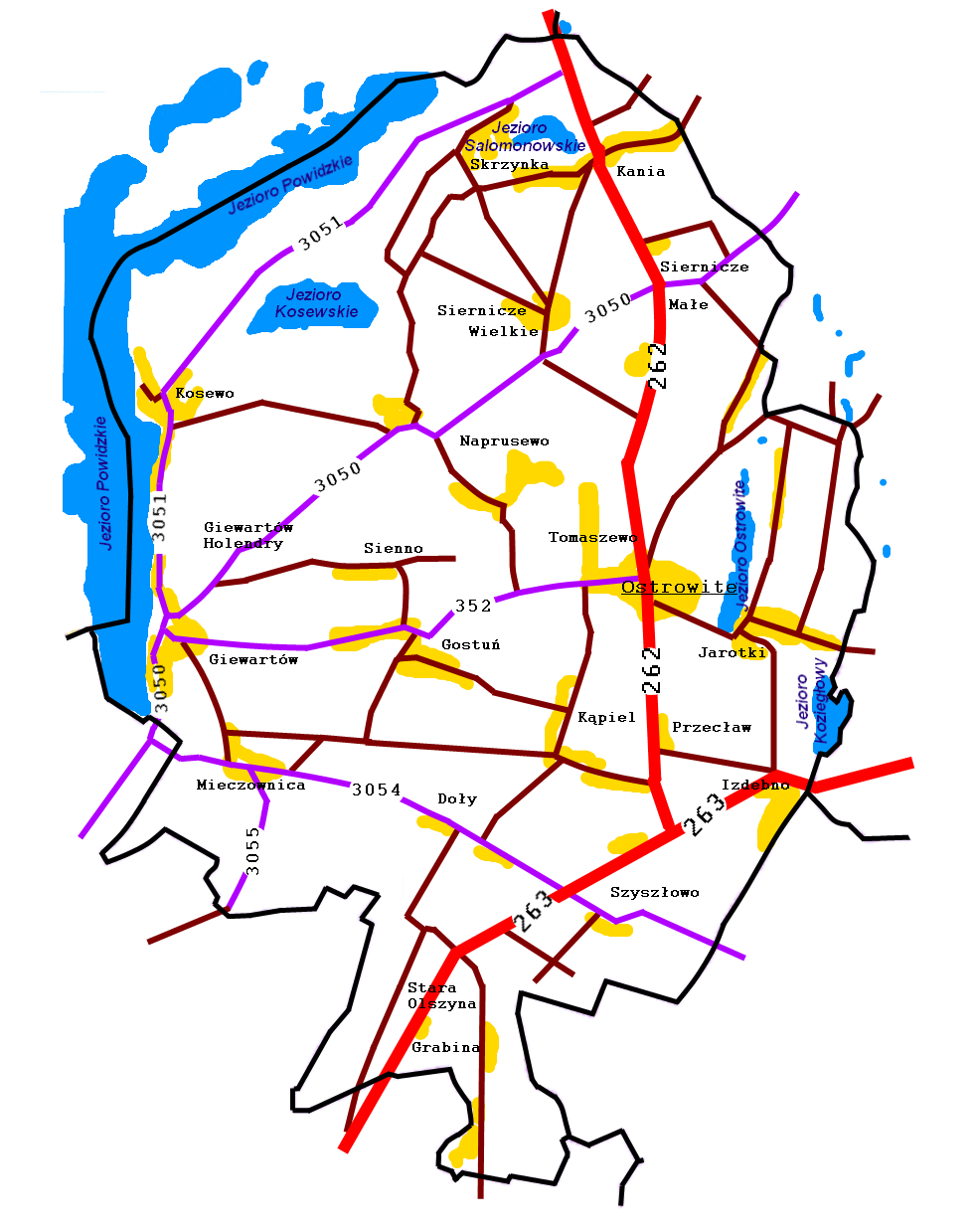              - drogi wojewódzkie             -  drogi powiatowe             - główne drogi gminneOświetlenie uliczneWiększość infrastruktury oświetleniowej na terenie gminy Ostrowite przekazana jest Spółce Oświetlenie Uliczne  i drogowe w Kaliszu, która na podstawie umowy prowadzi jej eksploatację. Ponadto Gmina Ostrowite ma w zarządzie kilka punktów świetlnych będących na majątku własnym:- Giewartów ul. Nadziei,- Giewartów – naświetlacze na przejściu dla pieszych- Ostrowite ul. Zielona (LED)- Jarotki 2 szt. latarnie- Ostrowite ul. Kościelna (LED)- Tomaszewo w kierunku Ostrowitego ul. Zachodnia – nowe latarnie LED- Mieczownica – 1 latarnia przy stawach- Kąpiel przy drodze gminnej G 1025P – lampy LED- Kosewo, ul. Słupecka,- Milejewo 1 lampa,- Izdebno oświetlenie uliczne,- Giewartów Holendry oświetlenie uliczne,- Przecław oświetlenie uliczne,- Tomaszewo oświetlenie uliczne,- Kąpiel oświetlenie uliczne,- Jarotki oświetlenie uliczne,Plan Gospodarki NiskoemisyjnejProgram Gospodarki Niskoemisyjnej dla Gminy Ostrowite na lata 2016-2020 został przyjęty Uchwałą Nr XVIII/117/2016 Rady Gminy Ostrowite z dnia 31 marca 2016 roku.„Plan gospodarki niskoemisyjnej dla Gminy Ostrowite” wyznacza cele szczegółowe             w zakresie poprawy jakości powietrza na terenie gminy, poprzez realizację m.in. następujących działań: Ograniczenie niskiej emisji na terenie gminy - kontynuacja termomodernizacji budynków publicznych  wraz z wymianą instalacji elektrycznej, źródeł ciepła oraz oświetlenia na energooszczędne oraz instalacją OZEOgraniczenie zanieczyszczeń w ruchu drogowym: budowa ścieżek oraz wytyczanie pasm ruchu rowerowego.Inwestycje OZE w Gminie realizowane przez podmioty gospodarcze i społeczność lokalną.Aktualizacja bazy danych dot. ograniczenia niskiej emisji w Gminie pozwalającej na bieżącą ocenę gospodarki energią Monitoring zużycia energii i wody w budynkach Gminy.Aktualizacja "Planu gospodarki niskoemisyjnej dla Gminy Ostrowite" w miarę planowania nowych inwestycji w sposób istotny rzutujący na ograniczenie emisji zanieczyszczeń do powietrza atmosferycznegoWsparcie mieszkańców Gminy w instalacji mikroinstalacji OZE typu: kolektory słoneczne, mikroinstalcji fotowoltaicznych. Organizowanie systemu współfinansowania, zbiorczych zakupów instalacji i ich montażu. Organizacja akcji społecznych związanych z ograniczeniem emisji, efektywnością energetyczną oraz wykorzystaniem odnawialnych źródeł energii.Program Ochrony Środowiska na lata 2019-2023 Program Ochrony Środowiska na lata 2019 – 2023 został przyjęty Uchwałą Nr XVI/144/2019 Rady Gminy Ostrowite z dnia 30 października 2019 roku.Wody powierzchniowe GminyPodstawowe dane o jeziorach w Gminie OstrowiteLasyLesistość Gminy wynosi 8,6 % lasy zajmują powierzchnię 890 ha. Większy kompleks występuje w północno-zachodniej części Gminy w obrębie rynny Jeziora Powidzkiego, Jeziora Kosewskiego i Jeziora Kańskiego (Skrzynki). Zdecydowanie dominującym typem siedliskowym lasu jest bór świeży, a gatunkiem drzewostanu sosna. Drugi kompleks skupiony jest w południowo-zachodniej części Gminy, w rejonie Mieczownicy. Dominuje tam bór mieszany świeży, a w niżej położonych partiach terenu ols. Wśród drzewostanu dominuje sosna i olcha.Uboga lesistość Gminy na tle występowania słabych gleb klasy VI daje podstawę do wyznaczania terenów do zalesienia, szczególnie wzdłuż cieków i dróg śródpolnych.Oddziaływanie inwestycji na środowiskoOddziaływanie inwestycji na środowisko Postępowanie w sprawie oceny oddziaływania przedsięwzięcia na środowisko jest uregulowane w ustawie o udostępnianiu informacji o środowisku i jego ochronie, udziale społeczeństwa w ochronie środowiska oraz o ocenach oddziaływania na środowisko (Dz.U. z 2018 r. poz. 2081 z późn. zm.). Ustawa ta precyzuje pojęcie „oceny oddziaływania na środowisko”, jako postępowanie obejmujące w szczególności weryfikację raportu o oddziaływaniu przedsięwzięcia na środowisko, uzyskanie wymaganych opinii i uzgodnień oraz zapewnienie możliwości udziału społeczeństwa w prowadzonym postępowaniu. Ocena stanowi część postępowania w sprawie wydania decyzji o środowiskowych uwarunkowaniach. Decyzje te wydawane są dla planowych przedsięwzięć mogących zawsze znacząco oddziaływać na środowisko lub potencjalnie znacząco oddziaływać na środowisko - wymienia je rozporządzenie Rady Ministrów z 9 listopada 2010 r. w sprawie przedsięwzięć mogących znacząco oddziaływać na środowisko (Dz. U. z 2016 r. poz. 71). W roku 2018 r. złożono 6 wniosków o przeprowadzenie postępowań.  Należy zaznaczyć, że decyzja o środowiskowych uwarunkowaniach nie jest decyzją zezwalającą na realizację inwestycji, a tym samym nie uprawnia do rozpoczęcia robót budowlanych. Jest to wstępny etap procesu inwestycyjnego, w którym określa się jedynie środowiskowe uwarunkowania realizacji przedsięwzięcia w postaci warunków, pod którymi dopuszczalna jest realizacja danego przedsięwzięcia w wariancie dla środowiska najkorzystniejszym. Dopiero na kolejnych etapach procesu inwestycyjnego tj. w postępowaniu o ustalenie warunków zabudowy i o udzielenie pozwolenia na budowę, następuje materializacja warunków określonych w decyzji środowiskowej.Cenne obszary przyrody Północno zachodnia część gminy (3417,1 ha, co stanowi około 33% powierzchni              gminy) znajduje się w granicach Powidzkiego Parku Krajobrazowego. Został on powołany Uchwałą NR XXIX/753/17 SEJMIKU WOJEWÓDZTWA WIELKOPOLSKIEGO z dnia 27 marca 2017 r. w sprawie Powidzkiego Parku Krajobrazowego. Całkowita powierzchnia Powidzkiego Parku Krajobrazowego wynosi 24.887,21 ha. Park został utworzony w celu ochrony środowiska przyrodniczego, swoistych cech krajobrazu oraz zabezpieczenia wartości historycznych i kulturowych tego regionu.Kolejną formą ochrony przyrody występującą terenie gminy Ostrowite jest Powidzko-Bieniszewski Obszar Chronionego Krajobrazu ustanowiony na podstawie uchwały nr 53 WRN w Koninie z dnia 29.01. 1986 r. (Dz.Urz.Woj.Kon. Nr 1/86 poz. 2). Nie jest to obszar wyłączony z użytkowania gospodarczego, ale obszar, na którym formy gospodarowania są dostosowane  do określonego rygoru ochrony. Zajmuje on około 9400 ha (około 90 %) powierzchni gminy. Na terenie gminy nie występują rezerwaty przyrody, aczkolwiek w części Powidzkiego Parku Krajobrazowego na obszarze gminy Ostrowite, już od wielu lat proponuje się utworzenie ścisłego rezerwatu wodno-torfowiskowego „Jezioro Kańskie”. Na terenie gminy Ostrowite nie powołano dotychczas formy ochrony przyrody jaką są użytki ekologiczne. Część Powidzkiego Parku Krajobrazowego położona w obrębie gminy Ostrowite została zakwalifikowana do ochrony jako SOO. Jest to Pojezierze Gnieźnieńskie -kod obszaru PLH300026, które charakteryzuje się bogactwem form polodowcowych. Na dnie charakterystycznych dla tego obszaru rynien wzdłuż jezior oraz w bezodpływowych zagłębieniach zachowały się fragmenty łęgów jesionowo-olszowych i olsów. W zarastającej misie Jeziora Kańskiego wykształciły się zbiorowiska roślinności torfowiska niskiego i przejściowego, a dla Jeziora Powidzkiego charakterystyczne są duże połacie podwodnych łąk ramienic. Szczegółowy opis form ochrony i koniecznych do podjęcia działań zawarty jest w planach zadań ochronnych dla obszaru Pojezierze Gnieźnieńskie PLH300026 (Dz. Urz. Woj. 2014.2383 z dnia 11.04.2014r.).Pomniki przyrody      Na terenie gminy znajdują się 3 pomniki przyrody.      Wykaz pomników przyrody w Gminie Ostrowite Stan powietrzaNajwiększe zagrożenie przekroczenia emisji dotyczy pyłu PM10 i jest związane głównie z niską emisją z gospodarstw domowych oraz z pracami rolniczymi. Ponadto kolejnym znaczącym czynnikiem powstawania emisji jest komunikacja. Przez gminę przebiegają: drogi wojewódzkie, drogi powiatowe. Szczególnie uciążliwe są zanieczyszczenia gazowe powstające w trakcie spalania paliw przez pojazdy mechaniczne. Drugą grupę emisji komunikacyjnych stanowią pyły powstające w wyniku tarcia i zużywania się elementów pojazdów.HałasNa obszarze Gminy Ostrowite największe i główne zagrożenie hałasem występuje ze strony komunikacji, głównie wzdłuż największych szlaków drogowych. Przyjmuje się, że przy natężeniu ruchu około 1 000 samochodów na dobę, strefa uciążliwości mieści się w granicach pasa drogowego. Prze Gminę przebiegają drogi wojewódzkie nr 262 i nr 263. Zagrożenie hałasem lotniczym związane jest z lokalizacją lotniska wojskowego w Powidzu. Obszar oddziaływania obejmuje głównie gminę Powidz oraz gminy Witkowo, Strzałkowo, Słupca, Ostrowite. Gmina Ostrowite zagrożona jest w niewielkim stopniu w okolicach miejscowości Giewartów i Mieczownica. Turystyka   Region może wabić turystów bogactwem zieleni i krystalicznymi wodami jezior, nad które zapraszają ośrodki wypoczynkowe, pokoje gościnne i gospodarstwa agroturystyczne. Szczególnie atrakcyjne są tereny położone wzdłuż brzegu Jeziora Powidzkiego. Na terenie Gminy  mamy  zgłoszonych do ewidencji siedemnaście gospodarstw agroturystycznych (w tym 4 działalności zawieszone), które dysponują:G I E W A R T Ó W 5 pokoi – 20 miejsca noclegowe2 pokoje – 8 miejsc noclegowych3 pokoje – 9 miejsc noclegowych3 pokoje 3-4 osobowe (działalność zawieszona)4 pokoje – 10 miejsc noclegowych4 pokoje – 11 miejsc noclegowych3 pokoje – 9 miejsc noclegowych   2 pokoje – 8 miejsc noclegowych1 pokój – 5 miejsc noclegowych (działalność zawieszona)3 pokoje – 10 miejsc noclegowych4 pokoje- 16 miejsc noclegowych4 pokoje- 10 miejsc noclegowych 3 pokoje- 12 miejsc noclegowych           KOSEWO2 pokoje – 10 miejsc noclegowych            K A N I A 4 pokoje – 10 miejsc noclegowych  3 pokoje – 10 miejsc noclegowych           SKRZYNKA 5 pokoi – 10 miejsc noclegowych    SIENNO 19 pokoi – 70 miejsc noclegowych           TOMASZEWO4 pokoje – 8 miejscNatomiast do ewidencji innych obiektów świadczących usługi turystyczne zgłoszone są:- Dom wypoczynkowy w Giewartowie – pokoje gościnne - Tomiszewo działka 60/3 – pokoje gościnne,- Giewartów, ul. Armii Krajowej 20,- Giewartów, ul. Armii Krajowej 18a,- Kosewo ul. Słupecka 16, 62-402 Ostrowite.Ponadto Gmina Ostrowite zarządza dwoma obiektami turystycznymi tj. Pola biwakowe w Giewartowie i Salamonowie na których wybudowano infrastrukturę sanitarno – techniczną.Utrzymanie czystości i porządku na terenie Gminy Ostrowite.Zgodnie z podjętą uchwałą Rady Gminy Ostrowite z dniem 1 lipca 2013 roku Gmina Ostrowite przejęła obowiązek odbioru odpadów komunalnych od właścicieli nieruchomości, na których zamieszkują mieszkańcy. Odbiorcą odpadów komunalnych od właścicieli nieruchomości w myśl art. 9c ust. 1 ustawy z dnia 13 września 1996 r. o utrzymaniu czystości i porządku w gminach (t.j. Dz. U. z 2021 r. poz. 888 ze zm.) jest przedsiębiorca, który uzyskał wpis do rejestru działalności regulowanej, prowadzonego przez Wójta Gminy Ostrowite, na terenie której zamierza odbierać odpady komunalne. Do rejestru działalności regulowanej prowadzonej przez Wójta Gminy Ostrowite wpisanych jest 8 podmiotów. W okresie poddanym analizie z rejestru na wniosek wykreślono:Zakład Gospodarki Komunalnej Sp. z o.o. z siedzibą w Ślesinie (62-561 Ślesin) przy 
ul. Spokojnej 10Zgodnie z art. 6c ust. 1 oraz 6d ust. 1 wyżej wymienionej ustawy, gminy są obowiązane 
do zorganizowania odbioru odpadów komunalnych od właścicieli nieruchomości, na których zamieszkują mieszkańcy. Ponadto od dnia 1 stycznia 2020 roku zgodnie z uchwałą Rady Gminy Ostrowite Nr XVII/165/2019 z dnia 29 listopada 2019 roku Gmina Ostrowite objęła systemem gospodarowania odpadami komunalnymi nieruchomości, na których znajdują się domki letniskowe i inne nieruchomości wykorzystywane na cele                    rekreacyjno-wypoczynkowe. 
W związku z powyższym Wójt Gminy Ostrowite zobowiązany jest udzielić zamówienie publiczne. W wyniku przetargu na odbiór i zagospodarowanie odpadów komunalnych od właścicieli wyżej wymienionych nieruchomości wyłoniona została firma Spółdzielnia Socjalna „Razem dla Środowiska” z siedzibą w Ostrowitem. W zamian za uiszczoną przez właściciela nieruchomości opłatę (miesięczną od nieruchomości zamieszkałej, bądź ryczałtową od właściciela nieruchomości letniskowej), przedsiębiorca wyłoniony w drodze przetargu odbiera od właścicieli nieruchomości każdą ilość odpadów komunalnych niesegregowanych (zamieszanych) oraz zbieranych w sposób selektywny tj. papier                            i tekturę, szkło, tworzywa sztuczne, bioodpady stanowiące odpady komunalne. Ponadto                   w ramach opłaty cyklicznie wykonywana jest usługa odbioru odpadów problemowych, takich jak: meble, odpady wielkogabarytowe, zużyty sprzęt elektryczny i elektroniczny. Poza harmonogramem wyżej wymienione odpady oraz odpady takie jak: odpady budowlane i rozbiórkowe, zużyte opony, chemikalia, odpady niekwalifikujące się do  odpadów medycznych powstałych w gospodarstwie domowym w wyniku przyjmowania produktów leczniczych w formie iniekcji i prowadzenia monitoringu poziomu substancji we krwi, w szczególności igły i strzykawki odbierane są w Punkcie Selektywnej Zbiórki Odpadów Komunalnych prowadzonym przez Gminę Ostrowite. Dodać należy, że od 2017 roku selektywnie zbierany jest również popiół i żużel z palenisk domowych.Na terenie Gminy Ostrowite w roku 2021 odebrano następujące ilości odpadów:Odpady o kodzie 20 03 01– 840,84 Mg. Odpady o kodzie 20 03 99 – 347,74 MgOdpady o kodzie 20 02 01 – 287,57 MgOdpady o kodzie 20 01 01, 15 01 07, 20 01 39 – 228,66 MgOdpady o kodzie 20 01 35* - 16,26 MgOdpady o kodzie 20 03 07 – 148,94 MgOdpady o kodzie 16 01 03 – 15,66 MgDokonując analizy roku poprzedniego należy stwierdzić, iż ilość odpadów niesegregowanych (zmieszanych) uległa zmniejszeniu. Fakt ten może być wynikiem wzrostu świadomości mieszkańców tutejszej Gminy na temat korzyści płynących                          z selektywnej zbiórki odpadów komunalnych oraz ponownego wykorzystywania surowców uznawanych za odpad.  Zmniejszyła się również ilość wytworzonych                              i odebranych odpadów komunalnych wysegregowanych. Zwiększyła się natomiast ilość odpadów o kodzie 20 02 01 (odpady ulegające biodegradacji). Wzrost ten spowodowany jest zwiększeniem ilości nieruchomości letniskowych, które w sezonie letnim poddawane są licznym zabiegom pielęgnacyjnym (wykaszanie traw itd.).  Na terenie Gminy znajdują się również nieruchomości, na których nie zamieszkują mieszkańcy, ale powstają odpady komunalne. Są to obiekty użyteczności publicznej (szkoły, urząd itp.), oraz infrastruktury (usługi, handel, obiekty turystyczne).  AZBESTW roku 2021 gmina Ostrowite podpisała umowę dotacji z Wojewódzkim Funduszem Ochrony Środowiska i Gospodarki Wodnej w Poznaniu (WFOŚiGW) przewidującą 100% dofinansowania kosztów na realizację programu usuwania azbestu i wyrobów zawierających azbest na terenie Gminy Ostrowite w latach 2021-2022, zgodnie z którą przewidywany efekt ekologiczno-rzeczowy przewiduje usunięcie 285,686 Mg wyrobów zawierających azbest.  Do urzędu wpłynęło 95 wniosków. Do dnia 31.12.2021 roku odebrano i zutylizowano 120,155 Mg wyrobów zawierających azbest. Pozostała część zostanie odebrana i poddana utylizacji w 2022 roku. Pomoc społeczna                          GMINNY  OŚRODEK POMOCY  SPOŁECZNEJ  W OSTROWITEMDział: Polityka społeczna i pracaLiczba osób, które korzystały ze świadczeń z zakresu pomocy społecznejz podziałem na świadczenia w ramach zadań własnych i zadań zleconych:Zadania własne:    1.129.231  zł.Zadania zlecone:    7.512.501  zł.Świadczenia pieniężne ( z pomocy społecznej ) – 182 rodzinŚwiadczenia niepieniężne ( z pomocy społecznej ) – 61 rodzin4. Liczba miejsc w Ośrodkach wsparcia:- ŚDS w Lucynowie: 40- Dzienny Dom „Senior+” w Giewartowie: 155. Liczba osób bezdomnych: 06. Odsetek mieszkańców zagrożonych ubóstwem: 0,004 % ( 12 rodzin – 19 osób )7. Powody udzielania pomocy rodzinom:_______________________________________________________________________POWODY UDZIELENIA POMOCY I WSPARCIA                           LICZBA RODZIN OGÓŁEM________________________________________________________________________DŁUGOTRWAŁA LUB CIĘŻKA CHOROBA                                                        108________________________________________________________________________NIEPEŁNOSPRAWNOŚĆ                                                                                          82________________________________________________________________________RODZINY EMERYTÓW I RENCISTÓW                                                                 37________________________________________________________________________BEZROBOCIE                                                                                                             35________________________________________________________________________UBÓSTWO                                                                                                                  12BEZRADNOŚĆ W SPRAWACH OPIEK.-WYCHOWAWCZYCHI PROWADZENIA GOSPODARSTWA DOMOWEGO – OGÓŁEM                      28W TYM:_______________________________________________________________________- RODZINY WIELODZIETNE                                                                                   15_______________________________________________________________________- RODZINY NIEPEŁNE                                                                                               8_______________________________________________________________________ALKOHOLIZM                                                                                                             8_______________________________________________________________________POTRZEBA OCHRONY MACIERZYŃSTWA                                                          5 W TYM:_______________________________________________________________________- WIELODZIETNOŚĆ                                                                                                 1_______________________________________________________________________PRZEMOC W RODZINIE                                                                                           8II.    Dział: Ochrona  zdrowia1. Zrealizowane programy zdrowotne, profilaktyczne:      85.167   zł.Pomoc psychologiczna dla dzieci i młodzieży – 15.664 zł.Ogólnopolska Kampania „ Postaw na rodzinę” - 2.460 złFestyny rodzinne w Szkole Podstawowej w Ostrowitem i Giewartowie – 14.400 złFestyny rodzinne w 12 sołectwach – 6.484 złZakup urządzeń do siłowni zewnętrznej - „ Wyciągnąć dzieci z sieci – 6.050 złBiblioteka- „Czas wolny bez używek”, „Razem walczymy z nałogami” - 11.700 złMateriały profilaktyczne dla szkół – 1.479 złWycieczki z elementami profilaktyczno – terapeutycznymi – 3.232 złSzkoły Podstawowe, paczki i choinka – 15.698 złPolicja w Słupcy - „Bezpieczeństwo nad wodą” - 3.000 zł„Caritas” Giewartów, Ostrowite  - paczki, spotkania wigilijne – 5.000 zł2. Opłata za wnioski do Sądu o przymusowe leczenie – 200 zł.3. Liczba zgłoszonych do Gminnej Komisji Rozwiązywania Problemów Alkoholowych przypadków nadużywania alkoholu – 6 osób                                                         ( 2 wniosków o leczenie do Sądu )4. Liczba wydanych zezwoleń na sprzedaż alkoholu –  45. Liczba odebranych zezwoleń na sprzedaż alkoholu – 0III.    Dział: Sprawna administracja                   1. Liczba wydanych decyzji – około 2.850                   2. Liczba zaskarżonych decyzji – 10                   3. Liczba decyzji uchylonych przez SKO – 3                   4. Liczba decyzji uchylonych przez WSA – 0Z opisanych zagadnień wynikają niżej wymienione rekomendacje.
Przedstawione w opracowaniu dane ukazują lokalną sytuację społeczną  wraz problemami i potrzebami mieszkańców naszej gminy oraz stawiane przed realizatorami działań z zakresu pomocy społecznej wyzwania. Do powyższych zagadnień należy niewątpliwie wspieranie osób i rodzin w wysiłkach zmierzających do zaspokojenia niezbędnych potrzeb życiowych oraz umożliwienie im przezwyciężania trudnych sytuacji życiowych, których
nie są w stanie pokonać wykorzystując własne uprawnienia, zasoby i możliwości.
Z powyższą problematyką związane są także kwestie wykraczające poza zasięg ścisłego oddziaływania pomocy społecznej i jej zadań ustawowych. Należy w tym miejscu wskazać problemy dotyczące polityki ochrony zdrowia, polityki mieszkaniowej, demograficznej, rynku pracy, oświatowej, senioralnej a także finansowej określającej wysokość nakładów  na poszczególne zadania. Zastanawiając się nad oceną wystarczalności zasobów pomocy społecznej pod kątem istniejących potrzeb i problemów społecznych należy pamiętać iż na stopień rozwiązywania w/w kwestii mają bardzo istotny wpływ zamierzenia                i działania realizowane przez inne podmioty polityki społecznej usytuowane zarówno na szczeblu lokalnym jak i ponadlokalnym. Sukces pomocy społecznej jest zatem w dużej mierze współzależny od wyników podejmowanych działań w innych obszarach polityki społecznej. Wielkość zasobów pomocy społecznej oraz stopień realizacji jej zadań, biorąc pod uwagę ekonomię sił i środków, należy uznać za dobry. Ocena ta nie oznacza  niedostrzegania ogromu potrzeb społecznych ukazanych w zebranych danych dotyczących między innymi kwestii senioralnej, opieki nad dziećmi do lat 3, czy problemów zdrowotnych mieszkańców, które pozostają w ścisłym związku z ich sytuacją finansową, a co za tym idzie także poziomem życia. Skala istniejących problemów społecznych ukazuje potrzebę znacznych nakładów  i środków na realizację nałożonych ustawowo zadań w obszarze pomocy społecznej, dalszy rozwój działań na rzecz integracji społecznej i partycypacji mieszkańców w życiu społecznym oraz rozwijanie zintegrowanego systemu wsparcia na rzecz osób i grup społecznych zagrożonych marginalizacją.
Mając na względzie analizę lokalnej sytuacji społeczno - demograficznej oraz ocenę zasobów pomocy społecznej, przy planowaniu budżetu na zadania z zakresu pomocy społecznej na następny rok, należy także wziąć pod uwagę wskaźnik inflacji oraz zmianę wysokości najniższego wynagrodzenia. Planując realizację zadań z zakresu pomocy społecznej szczególną uwagę należy zwrócić na działania ukierunkowane na ochronę i polepszenie warunków życia najsłabszych grup społecznych, zagrożonych wykluczeniem oraz na tworzenie warunków umożliwiających im aktywne uczestnictwo w życiu społecznym.
Należy kontynuować i rozszerzyć pomoc, w szczególności udział dzieci w zajęciach przedszkolnych, żłobku, w placówkach wsparcia dziennego, pomoc usługową   dla osób starszych, samotnych, schorowanych poprzez zatrudnianie w Ośrodku Pomocy Społecznej opiekunek świadczących usługi opiekuńcze dla tej grupy osób, udział w zajęciach dziennych w Środowiskowym Domu Samopomocy, w Domu Seniora, tak by jak najdłużej pozostawały i czuły się potrzebne w środowisku lokalnym. Szczególnie ważną uwagę należy zwrócić na ukierunkowanie pomocy dla rodzin, tak aby ciągle wspierać je w rozwoju  i funkcjonowaniu w środowisku lokalnym. Niesłychanie istotnym wsparciem dla rodzin w tym zakresie jest Program Rodzina 500 +, Dobry Start 300+, dający rodzinom olbrzymie poczucie bezpieczeństwa finansowego pozwalającego  na rozwój i funkcjonowanie rodzin    i dzieci. Równie istotnym wsparciem dla emerytów, rencistów jest Program Emerytura 4 +, Emerytura +, dające zabezpieczenie finansowe osobom starszym, wzmacniające ich poczucie bezpieczeństwa finansowego.Ł. EdukacjaW gminie w 2021 r. funkcjonowały 2 szkoły podstawowe. przeliczeniu na                                              1 uczennicę/ucznia, wydatki na poszczególne szkoły z budżetu gminy kształtowały się następująco:Szkoła Podstawowa im. Ludwiki Jakubowicz w Ostrowitem –18 985,93 zł na  ucznia3 987 046,38 – wysokość wydatków : 210 uczniów  = 18 985,93 zł na  uczniaSzkołą Podstawowa im. Kornela Makuszyńskiego w Giewartowie-13 596,08 zł na ucznia 2 918 175,21 –wysokość wydatków  : 173 uczniów  = 16 868,06 zł na ucznia Wydatki gminy na oświatę wynosiły  6 905 221,59 zł, z czego 4 141 490,00 zł ( 59,97 %) pokryte zostało z subwencji oświatowej, przekazanej z budżetu państwa.We wrześniu 2021 r. naukę w szkołach z terenu gminy Ostrowite  rozpoczęło, odpowiednio w Szkole Podstawowej w Ostrowitem 210 uczniów oraz w Szkole Podstawowej w Giewartowie – 173 W poszczególnych szkołach zatrudniono:-  w Szkole Podstawowej w Ostrowitem -   35,33 nauczycielek i nauczycieli (w przeliczeniu na pełne etaty), w tym 1 nauczycieli stażystów, 6 nauczycieli kontraktowych, 9 nauczycieli mianowanych oraz 19 nauczycieli dyplomowanych oraz w wymiarze niepełnym  0,33 etatu. W ciągu 2020 r. stosunek pracy rozwiązano z jedną nauczycielką w związku                                                       z przejściem na emeryturę.- w Szkole Podstawowej w Giewartowie – 21,19 nauczycielek i nauczycieli (w przeliczeniu na pełne etaty), w tym 1 stażysta, 4 nauczycieli kontraktowych, 5 nauczycieli mianowanych oraz 11,19 nauczycieli dyplomowanych.   W 2021 roku na prowadzenie przedszkoli (Rozdział 80104)  gmina wydała w SP Ostrowite – 255 576,71 i SP Giewartów – 352 448,99  natomiast na  prowadzenie oddziałów  przedszkolnych (Rozdział 80103)  wydała w SP w Ostrowitem  - 244 585,78 i SP w Giewartowie – 120 989,61Dotacja na przedszkole wyniosła w 2021 r 141 216,00zł a zwrot z innych gmin za dzieci uczęszczające do przedszkoli Gminy Ostrowite wyniósł 71 530,02Zwrot kosztów wychowania przedszkolnego 210 385,02 dotyczy dzieci zamieszkałych na terenie gminy Ostrowite uczęszczających do przedszkoli poza gminą Ostrowite.Dowóz dzieci niepełnosprawnych do szkoły 78 601,85zł.Dowóz dzieci do szkól Gminy Ostrowite 171 477,39złGminny Klub DziecięcyGminny Klub Dziecięcy mieszczący się przy ul. Szkolnej 4 w Ostrowitem  jest realizowany      w ramach projektu pn: „Wsparcie na rzecz osób wykluczonych z rynku pracy w formie utworzenia Gminnego Klubu Dziecięcego w Ostrowitem”. Projekt jest współfinansowany ze środków Unii Europejskiej w ramach Wielkopolskiego Regionalnego Programu Operacyjnego na lata 2014-2020 oraz działa na podstawie Uchwały nr X/111/2019 Rady Gminy Ostrowite z dnia 18 czerwca 2019r. w sprawie utworzenia Gminnego Klubu Dziecięcego dla którego Gmina Ostrowite jest organem prowadzącym.Głównym celem projektu jest opieka nad dziećmi do lat 3 dzięki czemu rodzice                                 i opiekunowie doświadczający trudności na rynku pracy z powodu opieki na dzieckiem do lat 3, będą mogli utrzymać, znaleźć lub aktywnie poszukiwać pracy.  Projekt jest realizowany od 4.11.2019 r. w którym bierze udział grupa 20 dzieci w przedziale wiekowym od jednego roku do lat 3, które są objęte ubezpieczeniem.  W Klubiku zatrudnione jest 5 opiekunek dziecięcych i jeden kierownik.Dzieci mają zapewnioną opiekę w 1 grupie 20 osobowej w godzinach od 7:00 do 17:00 od poniedziałku do piątku z wyłączeniem sobót i niedziel oraz świąt jak i dni ustawowo wolnych od pracy. Wykwalifikowana, doświadczona kadra opiekunek zapewnia odpowiednią pracę opiekuńczą, wychowawczą i dydaktyczną oraz bezpieczeństwo powierzonych opiece dzieci prowadząc pełen wachlarz zabaw opartych na angażowaniu zmysłów, małej motoryki oraz aparatu mowy Malucha. Zabawy sensoryczne wzbogacamy o wyrażenia dźwiękonaśladowcze, wierszyk, piosenkę, rymowankę, wyciszanki. Zabawy rozwojowe - wspierają całościowy rozwój dziecka (procesy integracji sensorycznej), Staramy się stworzyć dzieciom, miejsce do którego będą przychodzić z uśmiechem na twarzy i chęcią do poznawania nowych wrażeń, żeby traktowały Klubik jak swój drugi dom, pełen przyjaciół i Cioć, które zawsze służą pomocą i zaangażowaniem w ich rozwój poprzez śmiech oraz zabawę.Placówka zapewnia dzieciom wyżywienie w formie cateringu zgodnie z harmonogramem żywienia :8:30-9:00 śniadanie, 9:30 – 10:00, II śniadanie, 10:30 – 10:45 obiad (I danie zupka), 13:15 – 13:45 obiad (II danie), 15:00-15:30 Podwieczorek.Budżet placówki za 2021 – wydatki 461 586,00BibliotekiPowierzchnia użytkowa pomieszczeń bibliotecznych – 136,22 m2 + pomieszczenie kotłowni. W Bibliotece znajdują się 4 stanowiska komputerowe oraz 2 tablety.2 komputery i tablet do prac bibliotecznych2 komputery  + tablet – ogólnodostępne W Bibliotece istnieje możliwość dostępu do bezprzewodowego Internetu, ksero oraz drukarki. Prowadzona jest także strona internetowa biblioteki, gdzie znajdują się wszystkie aktualności oraz  katalog on-line. Każdy z czytelników ma dostęp    do   swojego konta bibliotecznego  i może rezerwować interesujące go książki. Posiadamy również elektroniczny system (e-mail) powiadamiania o zbliżającym się terminie zwrotu książek.  W bibliotece działa cyfrowa wypożyczalnia międzybiblioteczna książek i czasopism naukowych - Academica.W  związku z pandemią Covid–19 i zgodnie z decyzjami/zaleceniami Prezesa Rady Ministrów, Wójta Gminy  oraz rekomendacjami Biblioteki Narodowej działalność biblioteki została ograniczona. Przede wszystkim przez pewien czas częściowo zawieszone zostały zajęcia, wprowadzone zostały obostrzenia sanitarne oraz brak wolnego dostępu do regałów i możliwości korzystania z czytelni. Wraz ze zmieniającą się sytuacją epidemiologiczną i luzowaniem obostrzeń biblioteka rozpoczęła wypożyczanie                             i udostępnianie  książek i czasopism, które do tej pory odbywa się w specjalnie wyznaczonym miejscu. W tym celu zamontowana została pleksi w drzwiach. Wszystkie materiały biblioteczne po zwrocie od czytelników poddawane są trzydniowej kwarantannie. W 2021 Biblioteka otrzymała dotację z  Programu Wieloletniego MKiDN „Narodowy Program Rozwoju Czytelnictwa 2.0.”, Priorytet 1 – Poprawa oferty bibliotek publicznych – Kierunek interwencji 1.1. Zakup i zdalny dostęp do nowości wydawniczych, w kwocie 10 000zł w całości przeznaczono na zakup książek, operatorem programu jest Biblioteka Narodowa.Zbiory biblioteczne:Przybyło ogółem – 959 wol. - (23 868,40 zł) - dla dorosłych  – 554 wol. - dla dzieci – 284 wol.- popularnonaukowa – 121 wol. Zakup: 397 wol. z dotacji Organizatora 555 wol. z dotacji MKiDN7 wol. DaryLiczba książek zakupionych na 100 mieszkańców – 14,5Księgozbiór na bieżąco opracowywany  jest w programie bibliotecznym Mak+.  Każda z książek posiada własny kod kreskowy, dodatkowo zabezpieczony folią. Wypożyczalnia jest w pełni zautomatyzowana a wypożyczanie i udostępnianie księgozbioru odbywa się poprzez skanowanie kodu kreskowego.Ubytkowano 1 066 wol. (359,67 zł) – książki zniszczone, stare, zdezaktualizowane.Czasopisma – na początku prenumerowanych było 6 tytułów, od marca - 3tygodniki – Gazeta Słupecka, Kurier Słupecki miesięczniki – Biblioteka Publiczna2. Użytkownicy:Bibliotekę odwiedzono 4 432 razy- z tego 2 668 - odwiedziny w celu wypożyczenia książek i czasopism na zewnątrz - 1 764 - odwiedziny czytelników korzystających z księgozbioru na miejscu, uczestnicy warsztatów, korzystający z komputerów i ksero  - z Internetu skorzystano 134 razy- strona internetowa – 6 675 odwiedzin- liczba wejść  w publicznie dostępny przez Internet katalog biblioteki (poprzez stronę: https://szukamksiążki.pl/ – 2 350- zapytania czytelników w internetowym katalogu biblioteki – 1 190Użytkownicy- 356 osóbZarejestrowani w wypożyczalni – 320 os. Aktywnie wypożyczający – 311 os.Zarejestrowani w czytelni komputerowej – 36 osóbPodział wg wieku (zarejestrowanych w wypożyczalni):poniżej 5 lat – 26 os. 6 – 12 lat  – 65 os.13 – 15 lat – 11 os.16 – 19 lat – 15 os.20 – 24 lata – 12 os.25 – 44 lata – 80 os.45 – 60 lat – 64 os.pow. 60 lat – 47 os.Podział wg zajęcia;- uczący się –  82 os.- pracujący – 112 os.- pozostali – 126 os.3. Wypożyczenia i udostępnienia książek i czasopism –  7 879 wol.Wypożyczanie książek na zewnątrz– 7 151 wol.	- lit. dla dorosłych – 4 302 wol. 	- lit. dla dzieci i młodzieży – 2 021 wol.  	- lit. popularnonaukowa – 828 wol. Wypożyczenia czasopism na zewnątrz – 123 egz.Udostępnianie książek na miejscu – 368 wol.	- lit. dla dorosłych – 23 wol.  	- lit. dla dzieci i młodzieży – 319 wol. 	- lit. popularnonaukowa – 26 wol. Udostępnianie czasopism na miejscu – 237 egz.4. Pracownicy:Dyrektor             - 1 etatKsięgowa	     - 1/5 etatu5. Działalność pozostała:- Kontynuacja udziału w ogólnopolskiej akcji „Mała Książka – Wielki Człowiek” - polegającą na promowaniu czytelnictwa u najmłodszych. Najmłodsze dzieci,   po zapisaniu do biblioteki otrzymywały wyprawkę czytelniczą oraz  kartę Małego Czytelnika a rodzice broszurkę informacyjną „Książką połączeni, czyli o roli czytania w życiu dziecka”. Za każde wypożyczenie książek z działu dziecięcego dziecko otrzymuje naklejkę, a po zebraniu 10 dostaje Dyplom Małego Czytelnika, przypinkę i maskotkę. - Warsztaty kreatywne – Bransoletki (40 osób)- Warsztaty kreatywne – Las w słoiku ( 40 osób)- Warsztaty jeździeckie – 20 osób / 8 lekcji/30 min) dofinansowanie z GKRPA w kwocie 3 200,00 zł- Warsztaty plastyczne – Malowanie kropkowe ( 36 osób )- Narodowe Czytanie- Warsztaty kreatywne – świece żelowe ( 40 osób)- Konkurs plastyczny „ozdoba choinkowa”- Konkurs plastyczny „ list do świętego Mikołaja” - Udział w Dniu Głośnego CzytaniaBUDŻET BIBLIOTEKI    - 173.425,00Budżet wykorzystany – 173.331,31 / zwrot do UG  - 93,6N. Bezpieczeństwo publiczneOchotnicze Straże PożarneNa terenie Gminy Ostrowite działa 6 jednostek Ochotniczych Straży PożarnychOSP Ostrowite – typ S-5OSP Kąpiel – typ S-1OSP Szyszłowo – typ S-1OSP Jarotki – typ S-1OSP Kosewo – typ S-1OSP Gostuń – typ M-1Wszystkie OSP są zarejestrowane w Krajowym Rejestrze Sądowym, posiadają NIP, REGON oraz konta w BS o/Ostrowite. OSP Ostrowite od 1995r. włączona jest do Krajowego Systemu Ratowniczo-Gaśniczego, a w OSP Ostrowite, Szyszłowo i Kąpiel funkcjonuje Jednostka Operacyjno-Techniczna (JOT). Według stanu na koniec 2020r. OSP w całej Gminie zrzeszają 385 druhen i druhów.Członkowie zwyczajni – 311Członkowie honorowi - 15Członkowie wspomagający – 59Członkowie MDP – 15W szeregach OSP są 52 kobiet.W 2021 zakupiono* nowy samochód pożarniczy dla OSP Szyszłowo z dotacją Gminy Ostrowite w kwocie 341 936,00złPolicjaInformacja ogólnaPosterunek Policji w Orchowie realizuje zadania związane z utrzymaniem porządku                             i bezpieczeństwa na terenie dwóch gmin : gminy Orchowo i gm. Ostrowite. Łącznie gminy swą powierzchnią obejmują 202,22 km2 z ogólną liczbą mieszkańców wynoszącą 9000. Należy zaznaczyć że liczba ta znacznie wzrasta w sezonie letnim z uwagi na napływ turystów na tereny letniskowe.W 2021 r  w Posterunku Policji w Orchowie służbę pełniło 8 policjantów w tym kierownik posterunku, 2 asystentów Zespołu Kryminalnego, 3 Dzielnicowych i 2 policjantów Zespołu Patrolowo-Interwencyjnego. Praca dochodzeniowo-śledczaAnalizując ten zakres działalności Posterunku Policji w Orchowie stwierdza się,              że  w 2021 roku wszczęto 60 postępowań przygotowawczych tj. o 6  mniej niż w 2020 kiedy to wszczęto 66 takich postępowań.Dokonując podziału terenu na dwie gminy stwierdza się, że na terenie gm. Orchowo   w 2021r zaistniało 40 przestępstw, a w roku 2020 było ich 34. Na terenie gm. Ostrowite odnotowaliśmy w 2021r  20 przestępstwa, a w roku 2020 było ich 32. Z powyższego wynika, że w analizowanym roku 2021r. odnotowano wzrost przestępstw na terenie gminy Orchowo o 6 więcej niż w roku 2020 . Na terenie gminy Ostrowite odnotowano spadek przestępstw 0 12 mniej niż w roku 2020.W ogólnej liczbie wszczętych 60 postępowań zawierają się przestępstwa z art:art.178a par 1 k.k. - 13, (kierowanie pojazdem w stanie nietrzeźwości)art. 286 par 1 k.k. - 5,(oszustwa)art.157 par 1 k.k. - 0, (uszkodzenia ciała)art. 209 par 1 k.k. - 6, (uchylanie się od obowiązku alimentacyjnego)art. 244 k.k. – 4, (nie stosowanie się do zakazów sądowych)art. 278 par 1 k.k. - 1, (kradzież mienia)art. 279 par 1 k.k. – 6, ( kradzież z włamaniem)art.180a k.k. - 0, (kierowanie wbrew decyzji starosty o cofnięciu uprawnień)art.177 par 1 k.k 1, (spowodowanie wypadku drogowego)art.207 par 1 k.k -2art.288 par 1 k.k -0art. 284 k.k-0inne – 26.Z przedstawionego zestawienia wynika jednoznacznie, że największą grupą przestępstw są przestępstwa z art. 178a par 1 k.k tj. kierowanie pojazdami mechanicznymi w ruchu lądowym w stanie nietrzeźwości oraz art. 209 par. 1k.k – uchylanie się od obowiązku alimentacyjnego.Z ogólnej liczby 60 wszczętych przez PP Orchowo postępowań przygotowawczych 34 zostało zakończonych skierowaniem aktu oskarżenia, 10 postępowań zakończono skierowaniem wniosku o wydanie wyroku skazującego bez przeprowadzenia rozprawy (art. 335 k.p.k – dobrowolne poddanie się karze), 5 postępowań umorzono z powodu niewykrycia sprawcy, 6 zostało umorzone w trybie art. 308 k.p.k wobec braku znamion czynu zabronionego, inne zakończenia 2, 3  postępowania są prowadzone w 2021r.Funkcjonariusze Zespołu Kryminalnego PP Orchowo przeprowadzili w 2021r 83 postępowań sprawdzających w roku 2020 było to 60 postępowania. Wykonali również 106 pomocy prawnych gdzie w roku 2020 było ich 78.  Przeprowadzono również 114 postępowań wyjaśniających w roku poprzednim było ich 57.Praca funkcjonariuszy Zespołu Kryminalnego Posterunku Policji w Orchowie przyniosła wyniki w postaci ogólnej wykrywalności na poziomie 92,06 % - rok 2021, w 2020 89,50% (wzrost o 2 ,56%), wykrywalność w zdarzeniach kryminalnych w 2021r na poziomie 90,03% przy 85,71% w roku 2020 (wzrost o 4,32%), kradzieże z włamaniem 85,71% w 2021r. w 2020 86,67% spadek 0,96%. Kradzieże cudzej rzeczy 100% wykrycia w 2021r w 2020r. było 100%. W toku prowadzonych w 20219r postępowań zabezpieczono mienie na poczet kar grzywny, nawiązki, zadość uczynienia itp. w ogólnej wartości 151 745 zł w 2020r było to tylko 61 000 zł.Podsumowując pracę dochodzeniowo śledczą ważnym zdaniem na rok 2022 będzie utrzymanie wysokiego poziomu wykrywalności we wszystkich kategoriach przestępstw               w szczególności w zdarzeniach kryminalnych. Kolejnym ważnym zadaniem jakie przed sobą stawiamy to odzyskiwanie skradzionego mienia jak również zabezpieczenie mienia na poczet przyszłych kar. Istotnym zdaniem będzie także prowadzenie wzmożonych działań prewencyjnych na terenach rekreacyjnych i letniskowych terenu gm. Ostrowite gdzie może dochodzić do zdarzeń związanych z kradzieżą mienia bądź kradzieżami z włamaniem do domków letniskowych.Praca prewencyjnaPracę z zakresu prewencji w Posterunku Policji w Orchowie wykonuje pięciu policjantów z czego trzech stanowi Zespół Dzielnicowych PP Orchowo tj. dwóch dzielnicowych rejonu 10 i 11 – gm. Ostrowite, jeden dzielnicowy rejonu 9 – Orchowo i gm. Orchowo oraz dwóch policjantów Zespołu Potrolowo – Interwencyjnego. Wyniki jakie osiągnęli w 2020r przedstawia poniższa tabela.Analizując całokształt pracy prewencyjnej Posterunku Policji w Orchowie należy stwierdzić, że utrzymano założony poziom wykrywalności oraz założony poziom wyników prewencyjnych. W bieżącym roku należy dołożyć starań aby utrzymać ten poziom. Należy podnieść zaangażowanie w ujawnianiu uciążliwych wykroczeń jak nieprawidłowe parkowanie pojazdów, zaśmiecanie, spożywanie alkoholu w miejscach publicznych czy zakłócanie ładu i porządku publicznego. W okresie letnim, co dotyczy szczególnie gm. Ostrowite zostanie położony większy nacisk na kierowanie służby, szczególnie w godzinach popołudniowych i nocnych w rejony rekreacyjne i letniskowe z uwagi na dużą liczbę popełnianych tam wykroczeń i przestępstw. 	Szczególną uwagę należy położyć na działania profilaktyczne z zakresu bezpieczeństwa nad wodą, spotkań dla seniorów, przeciwko narkotykom i dopalaczom i innych celem wyeliminowania zagrożeń u źródła.Stan bezpieczeństwa w ruchu drogowymW 2021 r Posterunek Policji w Orchowie na terenie gm. Ostrowite odnotował zdarzenia drogowe przedstawione w poniższej tabeli.Z tabeli wynika, że w 2021r nastąpił wzrost w ogólnej liczbie zdarzeń drogowych – 14 zdarzenia więcej. W 2021 nie było ofiar śmiertelnych w zdarzeniach, nie ma także osób poszkodowanych wśród pieszych użytkowników dróg.W celu poprawy bezpieczeństwa na drogach do służby kierowana jest większa liczba policjantów Wydziału Ruchu Drogowego KPP Słupcy.Policjanci PP Orchowo w szczególności dzielnicowi prowadzą akcje prewencyjne              i profilaktyczne mające uświadomić wszystkich użytkowników dróg o odpowiednim zachowaniu podczas poruszania się pojazdami czy poruszania się pieszo. Zwiększa  się nacisk na bezwzględne traktowanie „piratów drogowych” poprzez stosowanie najwyższych kar i środków przewidzianych w przepisach aby maksymalnie wyeliminować zachowania zagrażające bezpieczeństwu w ruchu drogowym.REALIZACJA  UCHWAŁ  RADY  GMINY  OSTROWITE                              W  2021  ROKURada Gminy Ostrowite w roku 2021podjęła  110  uchwały, z czego:- 54  objętych było nadzorem Regionalnej Izby  Obrachunkowej  w  Poznaniu- 30  podlegało publikacji w Dzienniku Urzędowym Województwa          WielkopolskiegoO. Program współpracy z organizacjami pozarządowymiProgram współpracy Gminy Ostrowite z organizacjami pozarządowymi i podmiotami prowadzącymi działalność pożytku publicznego na rok 2021 przyjęty został przez Radę Gminy Ostrowite Uchwałą  Nr XXX/280/2020 z dnia 30 listopada 2020 roku. Zgodnie z Uchwałą głównym celem Programu jest zaspokajanie potrzeb społecznych Gminy oraz wzmocnienie rozwoju społeczeństwa obywatelskiego poprzez budowanie i umacnianie partnerstwa pomiędzy Gminą a organizacjami.Dnia 21 lutego 2020 roku Wójt Gminy Ostrowite na podstawie uchwały                                      Nr XXVI/184/2016 RG Ostrowite z dnia 30 grudnia 2016 r.  ogłosił otwarty konkurs ofert                 o dotację na wsparcie finansowe rozwoju sportu na trenie Gminy Ostrowite w 2021 roku oraz powołania komisji konkursowej do oceny złożonych ofert. Rodzaj zadania – zadanie własne polegające na tworzeniu sprzyjających rozwojowi sportu przez Gminę Ostrowite realizowane poprzez udzielenie wsparcia finansowego                    w formie przyznania dotacji celowej Klubom Sportowym.Wysokość środków na realizację zadania z zakresu rozwoju sportu na terenie Gminy Ostrowite – 90.000,00,-zł.Termin i warunki realizacji zadania – od dnia zawarcia umowy do dnia 31 grudnia 2021 roku.Oferty na realizację zadania przyjmowane były do dnia 19 stycznia 2021 roku. Zarządzeniem Nr 03/2021 z dnia 5 stycznia 2021 roku Wójt Gminy Ostrowite powołał Komisję Konkursową.W dniu 21 stycznia 2021 roku Komisja Konkursowa dokonała otwarcia złożonej oferty – wpłynęła tylko jedna oferta – Ludowego Zespołu Sportowego „CZARNI” Ostrowite ul. Lipowa 2 62-402 Ostrowite.Po przeanalizowaniu oferty, Komisja stwierdziła, że Ludowy Zespół Sportowy „CZARNI” Ostrowite gwarantuje wykonanie wymienionego wyżej zadania. Zadanie zostało określone na kwotę 90.000,-zł., którą Gmina zabezpieczyła w budżecie na rok 2020.Dnia 22 stycznia 2021 roku  Wójt Gminy podpisał umowę . Przedmiotem umowy jest udzielenie dotacji celowej na wsparcie finansowe rozwoju sportu na terenie Gminy Ostrowite w 2021 roku. pn.: ,,Organizacja i prowadzenie procesu szkolenia sportowego dzieci, młodzieży i dorosłych w rożnych dyscyplinach sportowych, zwłaszcza poprzez organizację imprez rekreacyjno - sportowych oraz zajęć sportowych”,  przekazał  kwotę dotacji w wysokości 90.000,-zł. Termin realizacji od dnia podpisania umowy do dnia 31 grudnia 2021 roku.Łączna kwota dotacji, która została przekazana w 2021 roku to 120.000,-zł Na terenie Gminy Ostrowite działa 31 stowarzyszeń, 30 stowarzyszeń zarejestrowanych jest w KRS  *9-KGW; Gostuń-Sienno, Kania, Jarotki, Mieczownica, Naprusewo, Ostrowite, Izdebno, Jarotki, Kąpiel,*6-jednostek OSP; Ostrowite, Jarotki, Kosewo, Kąpiel, Szyszłowo, Gostuń, Stowarzyszenie „Młode Ostrowite”, * Stowarzyszenie „Łączy nas Izdebno,* Wielkopolskie Stowarzyszenie na Rzecz Obszarów Wiejskich w Skrzynce,                             Stowarzyszenie Sołectwa Kosewo „Dwa Dęby”,Jarockie Stowarzyszenie „Integracja Między Jeziorami, Koło Emerytów i Rencistów               w Ostrowitem, 8 Kółek Rolniczych: Skrzynka, Giewartów Hol., Sienno, Jarotki, Szyszłowo,  Ostrowite, Siernicze Wielkie, Kąpiel) i 1 w Starostwie Powiatowym tj.  LZS „Czarni” Ostrowite.VII. WSPÓŁPRACA Z INNYMI SPOŁECZNOŚCIAMI SAMO- RZĄDOWYMIGmina Ostrowite należy do stowarzyszeń i związków międzygminnych:-  Lokalna Grupa Działania Stowarzyszenie „Unia Nadwarciańska” w Słupcy-  Stowarzyszenie Powidzkiego Parku Krajobrazowego w Powidzu-  Związek Gmin Regionu Słupeckiego w Słupcy-  Miejski Zakład Gospodarki Odpadami Komunalnymi w Koninie-  Wielkopolski Ośrodek Kształcenia i Studiów Samorządowych w PoznaniuVIII. INNE ISTOTNE DZIAŁANIA WÓJTAWójt Gminy Ostrowite jest członkiem następujących ciał konsultacyjnych:- Stowarzyszenia Powidzkiego Parku Krajobrazowego- ZGRS w Słupcy: Przewodniczący Komisji RewizyjnejIX. CZĘŚĆ ANALITYCZNA. DZIAŁANIA PODEJMOWANE W 2021rNajważniejsze projekty realizowane w 2021r. 1. Przebudowa drogi powiatowej G3050P w m. Giewartów dofinansowanie dla Powiatu 400.000,002. Przebudowa  oświetlenia  ulicznego w miejscowości Koszary Jarockie 13 256,67zł3. Budowa oświetlenia ulicznego w sołectwie Izdebno 8 048,93zł4. Budowa oświetlenia ulicznego w miejscowości Szyszłowo 22 595,105. Budowa oświetlenia ulicznego w sołectwie Tomaszewo 6 300,006. Wykonanie centralnego ogrzewania w świetlicy w miejscowości Doły 12 000,007. Budowa sieci wodociągowej w miejscowości Skrzynka środki Covid 44 500,008. Kanalizacja w miejscowości Tomaszewo i Kąpiel 12 200,009. Kanalizacja w miejscowości Jarotki środki COVID 19 853,4810. Kanalizacja w miejscowości Tomaszew i i Kąpiel środki COVID 654 879,2611. Modernizacja istniejącej sieci i studni w m Gostuń 49 990,5012.Rozbudowa sieci wodociągowej na terenie gminy Ostrowite środki Covid 518 052,1713. Uporządkowanie gospodarki wodno – ściekowej na terenie Gminy Ostrowite 645 930,16 zł14. Gazyfikacja Gminy Ostrowite 192 500,00zł15.Przebudowa drogi gminnej Salamonowo dokumentacja 32 860,00 zł16. Kompleksowa modernizacja ulicy Słonecznej 360359,25zł17. Modernizacja drogi gminnej w miejscowości Gostuń i Sienno 141 880,50zł18. Modernizacja nawierzchni dróg gminnych 452 321,46zł19.Opracowanie dokumentacji projektowo – kosztorysowej dróg gminnych 60 800,00zł20.Przebudowa drogi gminnej Ostrowite – Michałowo 469 985,10zł21.Przebudowa drogi gminnej Siernicze Wielkie – Posada 872 682,68zł22.Modernizacja sieci energetycznej na polach biwakowych 13 800,00zł23.Wykonanie wiaty turystycznej  w Giewartowie na działce 158/2  27 460,00zł24. Modernizacja mieszkania komunalnego i centralnego ogrzewania 61 960,00zł25.Modernizacja Ośrodka Zdrowia 511 290,00zł26. Modernizacja wraz z dostosowaniem budynku UG w Ostrowitem dla osób niepełnosprawnych 100 000,00zł27.Dofinansowanie zakupu średniego samochodu ratowniczo-gaśniczego dla PSP Słupca 30 000,0028.Dotacja na modernizacje garażu OSP Szyszłowo 10 500,0029.Dotacj celowa na zakup samochodu strażackiego dla OSP Szyszłowo 341 936,00zł30.Zakup łodzi motorowej wraz z przyczepą i samochodem na potrzeby ratownictwa wodnego – realizacja w 2022r. 93 600,00zł31. Modernizacja monitoringu gminnego 3 633,42zł32. Laboratoria przyszłości SP-Ostrowite i SP-Giewartów 130 000,00zł33.Modernizacja Sali komputerowej w SP Giewartów 142 982,90zł34.Termomodernizacja Budynku SP- Ostrowite 109 733,22 zł35.Zajup działki na cele rekreacyjne sołectwo Izdebno 25 587,38zł36. Zakup kostki wraz z montażem przy świetlicy w Naprusewie 19 779,14zł37. Przystosowanie budynku na cele świetlicy wiejskiej w Kosewie 139 928,95zł37. Przystosowanie budynku na cele świetlicy wiejskiej w Sierniczu Wielkim 131 145,10zł38.Zakup altanki sołectwo Kania 15 185,44zł39.Modernizacja pomieszczeń świetlicy wiejskiej w Mieczownicy 17 937,74zł40.Wykonanie polbruku wraz z materiałem w miejscowości Skrzynka 15 100,13zł41.Modernizacja Świetlicy Wiejskiej w Ostrowitem 54 930,00złZebrania wiejskieW  2021  roku  odbyło się    35   zebrań wiejskich z czego:1.   21  zebrań  dotyczyło  Funduszu  Sołeckiego  na  2022  rok.2.   13 zebrań  dotyczyło zmian w Funduszu  Sołeckim  na  2021  rok 3.   1 zebranie – dotyczyło wyboru Sołtysa – w wyniku złożenia rezygnacji                              z pełnionej funkcji przez p. M.R. Przedsiębiorcy W 2021 roku na terenie Gminy Ostrowite zarejestrowano 47 nowe podmioty gospodarcze, były to osoby fizyczne prowadzące działalność gospodarczą. Ze względu na klasyfikację wykonywanej działalności gospodarczej, dominują Wykonywanie pozostałych robót budowlanych wykończeniowych. Z Centralnej Ewidencji i Informacji o Działalności Gospodarczej wyrejestrowanych zostało 14 przedsiębiorców. Od 1 stycznia do 31 grudnia 2021 zmiany dokonało 97 podmiotów gospodarczych, zmiany z zawieszeniem 29, zmiany ze wznowieniem 13 i zmiany zakończeniem 21 podmiotów gospodarczych. Łączna liczba złożonych wniosków w 2021 roku, dotycząca działalności gospodarczej to 208 wniosków.Kategoria wiekowaKobietyKobietyMężczyźniMężczyźniStan na 01.01.202131.12.202101.01.202131.12.2021Przedprodukcyjny (14 lat i mniej)408435423449Produkcyjny1597147418271806Poprodukcyjny579615323327Razem:2584252425632582Lp.Nazwa sołectwaLiczba mieszkańców1.Doły1072.GIEWARTÓW4753.GIEWARTÓW-HOLENDRY1464.GOSTUŃ1865.GRABINA1366.IZDEBNO1817.JAROTKI2508.KANIA1339.KĄPIEL25610.KOSEWO27511.MIECZOWNICA37912.NAPRUSEWO21613.OSTROWITE82914.PRZECŁAW12215.SIENNO10616.SIERNICZE MAŁE18117.SIERNICZE WIELKIE26618.SKRZYNKA10119.SZYSZŁOWO38720.STARA OLSZYNA14721.TOMASZEWO228OGÓŁEMOGÓŁEM5106Wykonanie dochodów ogółem38 588 322,92Wykonanie dochodów własnych6 767 575,28Wykonanie wydatki ogółem37 042 332,06Wykonanie wydatki majątkowe7 093 256,44Plan dochodów40 929 744,29Wykonanie ogółem, w tym:38 588 322,92PIT3 540 745,00CIT         13 027,83Plan37 042 332,06Wykonanie 33 246 629,97Planowany wynik deficytowy-3 887 412,23Wykonanie wydatki majątkowe  7 093 256,44Plan12 541 198,51Wykonanie 10 461 642,29Plan9 388 904,12Wykonanie 7 093 256,44Kredyty i pożyczki - stan na 31 12 2021 i spłatyKredyty i pożyczki - stan na 31 12 2021 i spłatyKredyty i pożyczki - stan na 31 12 2021 i spłatyKredyty i pożyczki - stan na 31 12 2021 i spłatyKredyty i pożyczki - stan na 31 12 2021 i spłatyKredyty i pożyczki - stan na 31 12 2021 i spłatyKredyty i pożyczki - stan na 31 12 2021 i spłatyKredyty i pożyczki - stan na 31 12 2021 i spłatyKredyty i pożyczki - stan na 31 12 2021 i spłatyKredyty i pożyczki - stan na 31 12 2021 i spłatyBankKwotaKwotarodzajdata udzieleniatermin zapadalnościzabezpieczenieoprocentowaniespłacono do dnia                       31 12  2021 rstan zadłużenia                                                                             na 31 12 2021 r.BankKwotaKwotarodzajdata udzieleniatermin zapadalnościzabezpieczenieoprocentowaniespłacono do dnia                       31 12  2021 rstan zadłużenia                                                                             na 31 12 2021 r.Bank Spółdzielczy w Słupcy780 000,00 zł 780 000,00 zł kredyt05 12 201630. 06.2022weksel in blanco2,81% w stosunku rocznym   702 000 zł  78 000,00 zł Bank Polskiej Spółdzielczości O) Bydgoszcz2 700 000,00 zł 2 700 000,00 zł kredyt24 10 201730.06. 2025weksel in blanco2,54% w stosunku rocznym  1 300 000,00 zł 1 400 000,00 zł Bank Spółdzielczy w Słupcy 3 900 000,00 zł  3 900 000,00 zł kredyt14 11 201927.12.2030weksel in blanco2,57% w stosunku rocznym0,00zł 3 900 000,00 zł Bank Spółdzielczy w SłupcyBank Spółdzielczy w Słupcy2 309 320,00 złkredyt28 09 202028.03.2030weksel in blanco1,88% w stosunku rocznym     0,00 zł 2 309 320,00 zł Bank Spółdzielczy w SłupcyBank Spółdzielczy w Słupcy1 500 000,00zzłkredyt11.12.202028.03.2030weksel in blanco1,84% w stosunku rocznym      150 000,00 zł1 350 000,00 złBank Gospodarstwa KrajowegoBank Gospodarstwa Krajowego1 342 453,01Pożyczka na wyprzedzające finansowanie24.06.202131.12.2022Weksel in blanco0,05 % w stosunku rocznym0284 834,84 złRazemRazem12 531 773,01xXXXx2 152 000,00 zł9 322 154,84 złWARTOŚĆ RZECZOWYCH AKTYWÓW TRWAŁYCH wg stanu na dzień 31 grudnia   2021 r. WARTOŚĆ RZECZOWYCH AKTYWÓW TRWAŁYCH wg stanu na dzień 31 grudnia   2021 r. WARTOŚĆ RZECZOWYCH AKTYWÓW TRWAŁYCH wg stanu na dzień 31 grudnia   2021 r. WARTOŚĆ RZECZOWYCH AKTYWÓW TRWAŁYCH wg stanu na dzień 31 grudnia   2021 r. Wyszczególnieniestan na dzień 01 01 2021stan na dzień 31 12 2021zmiana wartości                                                                                                                                  ( kol. 3 - kol. 2 )Wyszczególnieniewartość bruttowartość bruttozmiana wartości                                                                                                                                  ( kol. 3 - kol. 2 )12341. Środki trwałe70.973.124,81 zł 78 185 7414,61zł         7 212 589,80 zł 1.1 Grunty3 401136,42 zł4 514 478,25 zł         1 113 341,83 zł 1.2 Budynki, lokale            17 674 330,99 zł            18 773 761,14 zł 1 099 430,15 zł 1,3 Obiekty inżynierii wodnej  i lądowej36 979 053,08 zł              40 023 790,91 zł 3 044 737,83 zł 1.4 Urządzenia techniczne i maszyny i środki transportu               3 479 923,56                9 728 208,78 zł   6 248 285,22 zł 1.6 Wyposażenie               2 601 251 ,83zł 3 048 848,51 zł          447 596,68 zł 1.7 Wyposażenie w użytkowaniu Urzędu Gminy                  259 785,89 zł 308 902,96 zł            49 117,07 zł 1.8  Inwestycje rozpoczęte ( środki trwałe w budowie )6 577 643,04 zł                 1 787 724,06 zł - 4 789 918,98 zł2. Akcje i udziały                  108 200,00 zł 330 100,00 zł 221 900 zł             3. Wartości niematerialne  i prawne                                                            167 595,41 zł                   176 147,31 zł 8 551,90 zł Aktywa trwałe ogółem             71 248 920,22 zł               78 691 961,92 zł        7 443 041,70 zł Udziały w spółceWartość w złSpółka Oświetlenie Uliczne i Drogowe Spółka Oświetlenie Uliczne i Drogowe Wkład pieniężny 327 udziały   327 000,00Razem   327 000,00Zakład Gospodarki Odpadami KomunalnymiZakład Gospodarki Odpadami KomunalnymiWkład pieniężny 2 udziały      2 000,00Razem      2 000,00Bank SpółdzielczyBank SpółdzielczyWkład pieniężny 1 udział      1 000,00Razem      1 000,00Spółdzielnia Razem dla Środowiska100,00Wkład pieniężny 1 udział100,00Razem100,00Ogólna wartość330 100,00Lp.BudynekIlość mieszkańŁączna pow. mieszkań1.Ośrodek Zdrowia Ostrowite3175,51 m22.Kultury(Biblioteki) Ostrowite112,60 m23.Naprusewo socjalny117,76 m24.Naprusewo3206,38 m25.Mieszkalny Ostrowite ul. Zachodnia 3a6220,80 m26.Środowiskowy Dom Samopomocy Lucynowo292,00 m27.Budynek  ul. Szkolna 44186,00 m28.Lokal mieszkalny  Giewartów Holendry168,75 m29.Budynek  Siernicze Małe6162,52 m210.Izdebno123,00 m2XRazem281.165,32 m2Lp.Stan wyposażenia mieszkań w instalacjeStawka czynszu za         1 m² obowiązująca od 01.01.2021r.1.Mieszkanie o pełnym standardzie wyposażone w centralne ogrzewanie, ciepłą wodę. instalację wodno - kanalizacyjną5,70zł2.Mieszkanie z centralnym ogrzewaniem. i instalacją wodn. – kan., bez ciepłej wody.5,00zł3.Mieszkanie wyposażone w instalację wodn. - kan., bez centralnego ogrzewania i ciepłej wody4,60zł4.Mieszkanie z instalacją wodociągową, bez centralnego ogrzewania, ciepłej wody. i instalacji kanalizacyjnej3,90złLp.Położenie lokalu użytkowegoStawka czynszu za            1 m²1. w Ośrodku Zdrowia w Ostrowitem6,00 zł2.w Ośrodku Zdrowia w Giewartowie6,00 zł3.W budynku kultury6,50 zł4.W budynku SP Ostrowite12,00 zł5.Garaże ogrzewane Ostrowite5,00 złLpMiejscowośćNajemca1.Ostrowite, ul. Zachodnia 7Gabinet stomatologiczny2.Ostrowite ul. Zachodnia 7Gabinet lekarza rodzinnego  3.Ostrowite, ul. Zachodnia 7Praktyka Pielęgniarki Środowiskowo-Rodzinnej 4.Ostrowite, ul. Zachodnia 7Gabinet lekarza rodzinnego  5.Ostrowite, ul. Zachodnia 7Gabinet lekarza rodzinnego  6.Ostrowite, ul. Zachodnia 7Gabinet zabiegowy7.Ostrowite, ul. SzkolnaOrange (skrzynka)8.Ostrowite, ul. Zachodnia 3aPoczta Polska9.Giewartów,  ul. Grota Roweckiego 1CGabinet lekarza rodzinnego  10Giewartów,  ul. Grota Roweckiego 1CGabinet stomatologiczny11Giewartów,  ul. Grota Roweckiego 1CPustostanJezioroPowidzkieOstrowiteKoziegłowskieSkrzynkaKosewskiePowierzchnia (ha)1.035,935,038,524,290,2Głębokość max. (m)45,410,714,11,69,9Długość maks.(m)11.0501.6701.1008601.800Szerokość maks.2.060265525385670Położenie obiektuOpis obiektu poddanego pod ochronęStan zdrowotności, jakość, żywotnośćKosewo,                       park zabytkowyDąb szypułkowy (Quercus robur), obwód pierśnicy 540 cm, wysokość 20 mŚredni,                    dość żywotnyKosewo,                       park zabytkowyDąb szypułkowy (Quercus robur), obwód pierśnicy 590 cm, wysokość 22 mŚredni,                      dość żywotnyGiewartów                   parkDąb szypułkowy (Quercus robur), obwód pierśnicy 690 cm, wysokość 16 m, średnica korony 20 mŚredniLp.Rodzaj świadczeniaLiczba osób/rodzin korzystającychKwota( zł. )1Zasiłki stałe12  56.9502Zasiłki okresowe18  48.3263Dożywianie dzieci39 ( 83 dzieci )  24.5124Usługi opiekuńcze22201.9865Zasiłki celowe specjalne57  81.6706Zasiłki celowe jednorazowe3033.3507Pomoc rzeczowa( opał, drobny remont )108.1668Składka zdrowotna od zasiłków stałych115.2499Dodatki mieszkaniowe1230.60910Zasiłki z Programu Rządowego na żywność63180.45011Pomoc rzeczowa – zakupy spożywczew sklepie14.40012Stypendia socjalne                    i zasiłki szkolne6456.47213Opłata za pobyt w rodzinie zastępczej526.33914Opłaty za  Dom Pomocy Społecznej5167.04115Skierowania do pomocy żywnościowej z Caritasu51XXXXXX16Skierowania do ŚDS-uw Lucynowie43XXXXXX17Dzienny Dom „Senior+”                                   w Giewartowie18203.71118Praca Socjalna204XXXXXXRazem1.129.231Lp.Rodzaj świadczeniaLiczba osób/ rodzin korzystającychKwota( zł. )1Składka zdrowotnaod świadczeń pielęgnacyjnych3651.7942Składka zdrowotnaod zasiłków dla opiekuna16703Składka zdrowotnaod specjalnych zasiłków opiekuńczych21124Wynagrodzenie dla opiekuna prawnego511.3185Świadczenia wychowawcze 500+560( 816 dzieci )5.043.2586Jednorazowe świadczenie                         „ Za życiem”14.0007Karta Dużej Rodziny15( 36 kart )298Zasiłki rodzinnez dodatkami189474.3179Zasiłki pielęgnacyjne156400.60010Świadczenia pielęgnacyjne461.047.74111Specjalny zasiłek opiekuńczy23.72012Zapomoga z tytułu urodzenia dziecka3131.00013Świadczenia rodzicielskie985.35814Świadczenia rodzinne zł/ zł.2020.06115Składka na ubezpieczenie emerytalno rentoweod świadczeń pielęgnacyjnych45209.07116Składka na ubezpieczenie emerytalno rentoweod specjalnych zasiłków opiekuńczych21.02417Zasiłki dla opiekunów421.08018Składka na ubezpieczenie emerytalno rentoweod zasiłków dla opiekunów33.80319Świadczenia z Funduszu Alimentacyjnego15103.545Razem7.512.501Kategorie wyników20202021Wylegitymowano osób14022416Pouczono za wykroczenia163285Nałożono mandatów karnych286454Zatrzymanie sprawców przestępstw2240Spotkania ze społeczeństwem116104Interwencje242265Zdarzenia drogowe na terenie m. Ostrowite i gm. Ostrowite20202021Liczba zdarzeń drogowych ogółem2236Wypadki drogowe26Kolizje2030Osoby ranne117Ofiary śmiertelne10Poszkodowani piesi10Lp.Uchwała RG OSTROWITE, Nr z dniaW sprawieTermin wykonaniaObjęta nadzorem WojewodyObjętaNadzorem RIOPublikacja w Dz. Urz. Woj. Wlkp.Przebieg realizacji uchwały1.Uchwała                                 Nr XXXIII/313/2021z dnia 19 stycznia 2021 r.wprowadzenia zmian w budżecie Gminy Ostrowite na 2021 rokz dniem podjęcia2.Uchwała Nr XXXIII/314/2021Z dnia 19 stycznia 2021 r.Wprowadzenia zmian w Wieloletniej Prognozie Finansowej Gminy Ostrowite na lata 2021-2030    -„-3.Uchwała Nr XXXIII/315/2021Z dnia 19 stycznia 2021 r.Przystąpienia do sporządzenia zmiany Studium uwarunkowań i kierunków zagospodarowania przestrzennego Gminy Ostrowite    -„-Tracą moc uchwały:- XVIII/178/202 z 18.12.2019- XX/191/2020 z 24.01.2020- XXVI/257/2020 z 14.08.2020- XXXI/305/2020 z 16.12.20204.Uchwała Nr XXXIII/316/2021Z dnia 19 stycznia 2021 r.Zmiany uchwały Nr XXVIII/223/2013 RG Ostrowite z dnia 28.02.2013 r. dot. regulaminu utrzymania czystości i porządku na terenie Gminy Ostrowitewchodzi w życie po upływie 14 dni od dnia ogłosz. W Dz. Urz. Woj. Wlkp. za wyjątkiem § 2 ust. 1 pkt. 2) lit. P, który wchodzi w życie z dniem 01.01.2025 r.z 29.01.2021poz. 8765.Uchwała Nr XXXIII/317/2021Z dnia 19 stycznia 2021 r.Zmiany uchwały Nr XXXI/302/2020 z dnia 16.12.2020 r. dot. szczegółowego sposobu i zakresu świadczenia usług w zakresie odbierania odpadów komunalnych od właścicieli nieruchomości i zagospodarowania tych odpadów, w zamian za uiszczoną przez właściciela nieruchomości opłatę za gospodarowanie odpadami komunalnymiwchodzi w życie po upływie 14 dni od dnia ogłoszenia w Dz. Urz. Woj. Wlkp.Z  03.02.2021Poz. 10156.Uchwała                              Nr XXXIV/318/2021z dnia 25 lutego 2021 r.Wprowadzenia zmian w budżecie Gminy Ostrowite na 2021 rokZ dniem podjęcia7. Uchwała Nr XXXIV/319/2021Z dnia 25 lutego 2021 r.Wprowadzenia zmian w Wieloletniej Prognozie Finansowej Gminy Ostrowite na lata 2021-2030   -„-8.Uchwała Nr XXXIV/320/2021Z dnia 25 lutego 2021 r.Przystąpienia do sporządzenia zmiany Studium uwarunkowań i kierunków zagospodarowania przestrzennego Gminy Ostrowite   -„-9.Uchwała Nr XXXIV/321/2021Z dnia 25 lutego 20221 r.Wyrażenia zgody na pozbawienie  drogi nr G1026P kategorii drogi gminnej poprzez wyłączenie jej z użytkowania jako drogi publicznejWchodzi w życie po upływie 14 dni od dnia ogłoszenia w Dz. Urz. Woj. Wlkp.Z  11.03.2021Poz. 2172Pozbawia się drogę gminną nr G1026P położoną na działce nr 32 w obrębie geodezyjnym Kapiel w Gminie Ostrowite, o pow. 0,4061 ha, kategorii drogi gminnej poprzez jej z użytkowania jako drogi publicznej10.Uchwała Nr XXXIV/322/2021Z dnia 25 lutego 2021 r.Wyrażenia zgody na nabycie nieruchomości niezabudowanej, położonej w miejscowości Izdebno, obręb Izdebno, działka nr 89, o pow. 0,0600 haZ dniem podjęciaNieruchomość nabywana jest na cele rekreacyjno - sportowe11.Uchwała Nr XXXIV/323/2021Z dnia 25 lutego 2021 r.Określenia szczegółowych zasad i trybu przyznawania, pozbawiania oraz rodzaju i wysokości stypendiów, nagród i wyróżnień za osiągnięte wyniki sportoweWchodzi w życie po upływie 14 dni od dnia ogłoszenia w Dz. Urz. Woj. Wlkp.Z  11.03.2021Poz. 217312. Uchwała Nr XXXIV/324/2021Z dnia 25 lutego 2021 r.Wzoru deklaracji o wysokości opłaty za gospodarowanie odpadami komunalnymi składanej przez właściciela nieruchomości, na której zamieszkują mieszkańcy oraz nieruchomości, na której znajduje się domek letniskowy lub innej nieruchomości wykorzystywanej na cele rekreacyjno-wypoczynkowe-„-Z  11.03.2021Poz. 2174Zmiana deklaracji13.Uchwała Nr XXXIV/325/2021Z dnia 25 lutego 2021 r.Zamiaru likwidacji punktu przedszkolnego w Szkole Podstawowej im. Kornela Makuszyńskiego w GiewartowieZ dniem podjęcia i podlega ogłoszeniu poprzez wywieszenie na tablicy ogłoszeń w siedzibie Punktu Przedszkolnego w SP w GiewartowieZ dniem 31.08.2021 r. zamierza się zlikwidować punkt przedszkolny w SP w Giewartowie14.Uchwała Nr XXXIV/326/2021Z dnia 25 lutego 2021 r.Wyrażenia zgody na zamianę niezabudowanych nieruchomości, położonych w miejscowości Kąpiel, obręb KąpielZ dniem podjęciaZgoda na zamianę nieruchomości stanowiącej własność Gm. Ostrowite dz. Ozn.ewid. 32/2 położona w Kąpielu na własność działek oznacz. Ewid. Nr 28/2 i 29/2 położonych w Kąpielu15. Uchwała Nr XXXIV/327/2021Z dnia 25 lutego 2021 r.Zaciągnięcia pożyczki na wyprzedzające finansowanie działań finansowych w ramach Programu Rozwoju Obszarów Wiejskich na lata 2014-2020-„-W Banku Gospodarstwa Krajowego z przeznaczeniem na realizację zadania pn. „Uporządkowanie gospodarki wodno-ściekowej na terenie Gminy Ostrowite” do wysokości 1 342 453,01,-zł.Uruchomienie pożyczki planuje się w roku 2021 do łącznej kwoty 573 031,82,-zł., natomiast w roku  2022 do łącznej kwoty 769 421,19,-16.UchwałaNr XXXV/328/2021Z dnia 12 marca 2021 r.Wprowadzenia zmian w budżecie Gminy Ostrowite na 2021 rok-„-17.Uchwała Nr XXXV/329/2021Z dnia 12 marca 2021 r.Wprowadzenia zmian w Wieloletniej Prognozie Finansowej Gminy Ostrowite na lata 2021-2030-„=18.Uchwała Nr XXXV/330/2021Z dnia 12 marca 2021 r.Rozpatrzenia petycji z dnia 14.12.2020r. w sprawie podjęcia uchwały dot. sprzeciwu wobec segregacji mieszkańców gminy Ostrowite oraz sprzeciwu wobec szczepień na chorobę COVID-19 wywoływana przez wirus SARS-CoV-2-„-Rada Gminy nie uwzględniła petycji z 14.12.2020r. – wskazana w rozpatrywanej petycji proponowana treść uchwały wykracza poza kompetencje Gminy Ostrowite19.Uchwała Nr XXXV/331/2021Z dnia 12 marca 2021 r.Rozpatrzenia petycji z dnia 20.12.2020 r. w sprawie polnego podjęcia uchwały „W obronie prawdy, godności i wolności człowieka”-„-Rada Gminy nie uwzględniła petycji z dnia 20.12.2020 r. - wskazana w rozpatrywanej petycji proponowana treść uchwały wykracza poza kompetencje Gminy Ostrowite20.Uchwała Nr XXXV/332/2021Z dnia 13 marca 2021 r.Sezonu kąpielowego oraz wykazu kąpielisk na terenie Gminy Ostrowite na 2021 rokWchodzi w życie po upływie 14 dni od ogłoszenia w Dz. Urz. Woj. Wlkp.Z  19.03.2021 r.Poz. 2440W 2021 roku ustalono sezon kąpielowy w okresie 0d 1 czerwca do 31 sierpnia.Wykaz obejmował kąpielisko na              J. Powidzkim, na terenie Ośrodka Aktywnego Wypoczynku Michasiówka, Giewartów wzdłuż linii brzegowej na dł. 25 m.21. Uchwała Nr XXXVI/333/2021Z dnia 12 kwietnia 2021 r.Wprowadzenia zmian w budżecie Gminy Ostrowite Na 2021 rokZ dniem podjęcia22.Uchwała Nr XXXVI/334/2021Z dnia 12 kwietnia 2021 r.Wprowadzenia zmian w Wieloletniej Prognozie Finansowej Gminy Ostrowie na lata 2021-2030-„-23.Uchwała Nr XXXVI/335/2021Z dnia 12 kwietnia 2021 r.Wyrażenia zgody na zbycie nieruchomości gruntowej niezabudowanej oznaczonej ewidencyjnie jako działka nr 182/1 położonej w m. Giewartów Holendry, obręb Giewartów Holendry-„-O pow. 0,0382 ha w drodze bezprzetargowej24.Uchwała Nr XXXVI/336/2021Z dnia 12 kwietnia 2021 r.Udzielenia dotacji Parafii Rzymskokatolickiej p.w. Podwyższenia Krzyża Świętego w Giewartowie na roboty budowlane przy Kościele p.w. Św. Rocha-„-Dotacja w kwocie 20.000,00,-zł.25.Uchwała Nr XXXVI/337/2021Z dnia 12 kwietnia dnia 12 kwietnia 021 r.Rozpatrzenia petycji z dnia 05.01.2021 r. „Alarm! STOP zabójczemu GMO – STOP niebezpiecznej SZCZEPIONCE”-„-Rada Gminy nie uwzględniła petycji z dnia 05.01.2021 r. - wskazana w rozpatrywanej petycji proponowana treść uchwały wykracza poza kompetencje Gminy Ostrowite26.Uchwała Nr XXXVI/338/2021Z dnia 12 kwietnia 2021 r.Rozpatrzenia skargi z dnia 15 listopada 2020 r. wniesioną przez Poznański Klub Działalności Podwodnej-„-Wojewoda pismem z dnia 30.04.2021 r. zawiadomił o wszczęciu postepowania nadzorczego w sprawie stwierdzenia nieważności uchwały.Rozstrzygnięcie nadzorcze z dnia 13 maja 2021 r. – Wojewoda orzekł nieważność uchwały Nr XXXVI/338/2021 z dnia 12.04.2021 r. – ze względu na istotne naruszenie prawa.Rada Gminy nie uwzględniła skargi z 15.11.2020 r. – z przyczyn wskazanych w uzasadnieniu do uchwały – skarga nie zasługiwała na uwzględnienie. 27.Uchwała Nr XXXVI/339/2021Z dnia 12 kwietnia 2021 r.Wyrażenia zgody na zbycie  nieruchomości zabudowanej oznaczonej ewidencyjnie jako działka nr 105/1 o pow. 1,6825 ha, położonej w m. Ostrowite, obręb Ostrowite w drodze przetargu ustnego nieograniczonego-„-Przedmiotowe nieruchomości znajdują się na obszarze oznaczonym symbolem MR – tereny zabudowy zagrodowej oraz RP – teren upraw polowych28.Uchwała Nr XXXVI/340/2021Z dnia 12 kwietnia 2021 r.Likwidacji Punktu Przedszkolnego w Szkole Podstawowej im. Kornela Makuszyńskiego w Giewartowie-„-Likwiduje się Punkt Przedszkolny           w SP w Giewartowie z dniem                31 sierpnia 2021 roku.29.Uchwała Nr XXXVII/341/2021Z dnia 30 kwietnia 2021 r.Wprowadzenia zmian w budżecie Gminy Ostrowite na 2021 rok-„-30.Uchwała Nr XXXVII/342/2021Z dnia 30 kwietnia 2021 r.Wprowadzenia zmian w Wieloletniej Prognozie Finansowej Gminy Ostrowite na lata 2021-2030-„-31.Uchwała Nr XXXVII/343/2021Z dnia 30 kwietnia 2021 r.Udzielenia pomocy finansowej Powiatowi Słupeckiemu na dofinansowanie zadania inwestycyjnego-„-Pomoc finansowa z budżetu Gminy Ostrowite dla Powiatu  w wysokości 400.000,-zł. – „Przebudowa drogi powiatowej Nr 3050 P w m. Giewartów.32.Uchwała Nr XXXVII/344/2021Z dnia 30 kwietnia 2021 r.Przyjęcia projektu regulaminu dostarczania wody i odprowadzania ścieków na terenie Gminy OstrowiteWchodzi w życie po upływie 14 dni od dnia ogłoszenia w Dz. Urz. Woj. Wlkp.Z  11.05.2021Poz. 3938Uchwała Nr XXXVIII/351/2021 RG Ostrowite z dnia 24.05.2021 r. wprowadzono zmiany:Uchyla się w całości § 4 uchwały,§ 5 otrzymuje nowe brzmienie – uchwała wchodzi w życie z dniem podjęcia33.Uchwała Nr XXXVII/345/2021Z dnia 30 kwietnia 2021 r.Wyrażenia zgody na oddanie do prowadzenia eksploatacji gminnej oczyszczalni ścieków łącznie z kanalizacją w trybie bezprzetargowymZ dniem podjęciaWyraża się zgodę na oddanie do prowadzenia eksploatacji gminnej oczyszczalni ścieków łącznie z kanalizacją w trybie bezprzetargowym na okres od 25.05.2021 r. do 24.05.2027 r.34.Uchwała Nr XXXVII/346/2021Z dnia 30 kwietnia 2021 r.Wyrażenia zgody na zbycie nieruchomości gruntowej niezabudowanej oznaczonej ewidencyjnie jako działka nr 240/8 położonej w m. Mieczownica, obręb Mieczownica-„- Nieruchomość niezabudowana stanowiąca własność Gminy Ostrowite o pow. 4,1558 ha w drodze przetargu ustnego nieograniczonego. Przedmiotowa nieruchomość znajduje się na obszarze oznaczonym symbolem P – tereny obiektów produkcyjnych, składów i magazynów.35.Uchwała Nr XXXVII/347/2021Z dnia 30 kwietnia 2021 r.Wyrażenia zgody na zawarcie umowy użyczenia na okres 7 lat zabudowanej nieruchomości oznaczonej ewid. 179/5 położonej w Starej Olszynie-„-Wyraża się zgodę na zawarcie umowy użyczenia na okres 7 lat części zabudowanej nieruchomości  na rzecz Stowarzyszenia „Unia Nadwarciańska”36.Uchwała                               Nr XXXVIII/348/2021Z dnia 24 maja 2021 r.Wprowadzenia zmian w budżecie Gminy Ostrowite na 2021 rok-„-37.Uchwała                              Nr XXXVIII/349/2021Z dnia 24 maja 2021 r.Wprowadzenia zmian w Wieloletniej Prognozie Finansowej Gminy Ostrowite na lata 2021-2030-„-38UchwałaNr XXXVIII/350/2021Z dnia 24 maja 2021 r.Zatwierdzenia ostatecznych wyników kontroli kwot rekompensaty całkowitej wypłaconej Miejskiemu Zakładowi Gospodarki Odpadami Komunalnymi         Sp. z o.o. w Koninie za 2020 rok-„-Wraz z uchwałą nr 7/2021 Rady Nadzorczej MZGOK Sp. z o.o. z dnia 17.03.2021 r. oraz opinią Zgromadzenia Wspólników  MZGOK Sp. z o.o. z dnia 06.04.2021 r. (Uchwała Nr 11/2021)39.UchwałaNr XXXVIII/351/2021Z dnia 24 maja 2021 r.Zmiany uchwały dotyczącej przyjęcia projektu regulaminu dostarczania wody i odprowadzania ścieków na terenie Gminy OstrowiteWchodzi w życie po upływie 14 dni od ogłoszenia w Dz. Urz. Woj. Wlkp.Z  01.06.2021Poz. 4411W uchwale Nr XXXVII/344/2021 z 30.04.2021 :Uchyla się w całości § 4 uchwały§ 5. Uchwała wchodzi w życie z dniem podjęcia40.UchwałaNr XXXVIII/352/2021Z dnia 24 maja 2021 r.Zgody na utworzenie miejsca okazjonalnie wykorzystywanego do kąpieli-„-Z  01.06.2021 r.Poz.  4412Nad J. Powidzkim w m. Kierz dz. Ewid. Nr 126, obręb Lipnica.Sezon kąpielowy od 05.07.2021 r.         do 25.07.2021 r.41.Uchwała Nr XXXIX/353/2021Z dnia 29 czerwca 2021 r.Udzielenia Wójtowi Gminy Ostrowite wotum zaufaniaZ dniem podjęciaPo zakończeniu debaty nad raportem      o stanie gminy postanowiono udzielić wotum, zaufania Wójtowi Gminy Ostrowite42.Uchwała Nr XXXIX/354/2021Z dnia 29 czerwca 2021 r.Zatwierdzenia sprawozdania finansowego wraz ze sprawozdaniem z wykonania budżetu za 2020 rok-„-Po rozpatrzeniu zatwierdzono  sprawozdanie finansowego Gminy Ostrowite wraz ze sprawozdaniem           z wykonania budżetu Gminy 43.Uchwała Nr XXXIX/355/2021Z dnia 29 czerwca 2021 r.Udzielenia Wójtowi Gminy Ostrowite absolutorium z tytułu wykonania budżetu za 2020 rok-„-Udzielono Wójtowi Gminy Ostrowite absolutorium z tytułu wykonania budżetu za 2020 rok44.Uchwała Nr XXXIX/356/2021Z dnia 29 czerwca 2021 r.Wprowadzenia zmian w budżecie Gminy Ostrowite na 2021 r.-„-45.Uchwała Nr XXXIX/357/2021Z dnia 29 czerwca 2021 r.Wprowadzenia zmian w Wieloletniej Prognozie Finansowej Gminy Ostrowite na lata 2021-2030-„-46.Uchwała Nr XXXIX/358/2021Z dnia 29 czerwca 2021 r.Zaliczenia dróg do kategorii dróg gminnych i ustalenia ich przebieguWchodzi w życie po upływie 14 dni od dnia ogłoszenia w Dz. Urz. Woj. Wlkp.Z  14.07.2021Poz. 5700Zalicza się niżej wymienioną drogę położoną na terenie Gminy Ostrowite do kategorii dróg gminnych:W m. Kąpiel dz. Nr ewid. 32/1, 29/2, 28/2, 32/3W m. Przecław dz. Nr ewid. 28W m. Izdebno dz. Nr ewid. 1/547.Uchwała Nr XXXIX/359/2021Z dnia 29 czerwca 2021 r.Wyrażenia zgody na nabycie nieruchomości gruntowej niezabudowanej, położonej w Kąpielu, obręb Kąpiel, działka nr 113/5Z dniem podjęciaNa cele związane z wybudowaniem infrastruktury technicznej tj. sieci kanalizacyjnej48.Uchwała Nr XXXIX/360/2021Z dnia 29 czerwca 2021 r.Wyrażenia zgody na nabycie nieruchomości gruntowej niezabudowanej, położonej w Ostrowitem, obręb Ostrowite, działka nr 214/10, o pow. 0,0035 ha-„-Na cele związane z wybudowaniem infrastruktury technicznej, tj. sieci kanalizacyjnej49.Uchwała Nr XXXIX/361/2021Z dnia 29 czerwca 2021 r.Wyrażenia  zgody na nabycie nieruchomości gruntowej niezabudowanej, położonej w Przecławiu, obręb Przecław, działka nr 84/5, o pow. 0,0037 ha-„-Na cele związane z wybudowaniem infrastruktury technicznej, tj. sieci kanalizacyjnej50. Uchwała Nr XXXIX/362/2021Z dnia 29 czerwca 2021 r.Wyrażenia zgody na zbycie nieruchomości gruntowej niezabudowanej oznaczonej ewidencyjnie jako działka       nr 14, położona w m. Lipnica, obręb Lipnica,                      o pow. 0,1500 ha-„-W drodze przetargu ustnego nieograniczonego51.Uchwała Nr XXXIX/363/2021Z dnia 29 czerwca 2021 r.Wyznaczenia obszaru i granic aglomeracji OstrowiteWchodzi w życie po upływie 14 dni od ogłoszenia w Dz. Urz. Woj. Wlkp.Z  04.08.2021Poz. 6236Wyznacza się aglomerację Ostrowite       o równoważnej liczbie mieszkańców (RLM) 2650.Aglomeracja Ostrowite obejmuje swym zasięgiem tereny objęte systemem kanalizacji zbiorczej zakończonym oczyszczalnią ścieków zlokalizowaną        w m. Gostuń.Obszar aglomeracji Ostrowite wyznacza się na terenie m. Mieczownica, częściowo na terenie m. Gostuń, |Giewartów, Tomaszewo, Ostrowite oraz Sienno.52.Uchwała Ne XXXIX/364/2021Z dnia 29 czerwca 2021 r.Regulaminu dostarczania wody i odprowadzania ścieków na terenie Gminy Ostrowite-„-04.08.2021Poz. 6235Traci moc uchwała nr XLVI/325/2018        z dnia 27.09.2018 r. w spr. regulaminu dostarczania wody i odprowadzania ścieków na terenie Gminy Ostrowite (Dz. Urz. Woj. Wlkp. z 2018 r., poz. 786853.Uchwała Nr XXXIX/365/2021Z dnia 29 czerwca 2021 r.Wyrażenia zgody na zbycie nieruchomości gruntowej zabudowanej oznaczonej ewidencyjnie jako działka nr 373/14 położonej w m. Ostrowite, obręb Ostrowite, o pow. 0,2659 haZ dniem podjęciaW drodze przetargu ustnego nieograniczonego.Przedmiotowa nieruchomość znajduje się na obszarze oznaczonym symbolem P,U – tereny obiektów produkcyjnych, składów i magazynów i usług.54.Uchwała Nr XXXIX/366/2021Z dnia 29 czerwca 2021 r.Wyrażenia zgody na nabycie nieruchomości gruntowych zabudowanych, położonych w Kosewie, obręb Kosewo, działka nr 112/14 i 112/6 o łącznej pow. 3,6100 ha-„- Nieruchomości nabywane są na cele związane z utworzeniem placówki pobytu dziennego lub całodobowego        dla osób niepełnosprawnych w ramach programu „Centra opiekuńczo-mieszkalne”.55.Uchwała Nr XXXIX/367/2021 Z dnia 29 czerwca 2021 r.Zgody na utworzenie miejsca okazjonalnie wykorzystywanego do kąpieliWchodzi w Zycie w terminie 14 dni od dnia jej ogłoszenia w Dz. Urz. Woj. Wlkp.Z  14.07.2021 Poz. 5701Nad J. Powidzkim w m. Kierz, działka ewid.nr26, obręb |Lipnica.Sezon kąpielowy w okresie od 10.08.2021 r.. do 22.08.2021 r.56.Uchwała Nr XL/368/2021Z dnia 5 sierpnia 2021 r.Wprowadzenia zmian w budżecie Gminy Ostrowite na 2021 rokZ dniem podjęcia57.Uchwała Nr XL/369/2021Z dnia 5 sierpnia 2021 r.Wprowadzenia zmian w Wieloletniej Prognozie Finansowej Gminy Ostrowiute na lata 2021-2030-„-58.Uchwała XL/370/2021Z dnia 5 sierpnia 2021 r.Udzielenia dotacji Parafii Rzymskokatolickiej p.w. M B Częstochowskiej na roboty    budowlane przy Kościele-„-Dotacja w kwocie 20 000,-zł.59. Uchwała XL/371/2021Z dnia 5 sierpnia 2021 r.Ustalenia średniej ceny jednostki paliwa w gminie Ostrowite na rok szkolny 2021/2022Wchodzi w życie po upływie 14 dni od ogłoszenia w Dz. Urz. Woj. Wlkp.Z  16.08.2021Poz. 6409Benzyna bezołowiowa – 5,67,-Olej napędowy – 5,47,-Paliwa gazowe – gaz LPG – 2,67,-60.Uchwała XL/372/2021Z dnia 5 sierpnia 2021 r.Wyrażenia zgody na najem na okres jednego roku w trybie bezprzetargowym części nieruchomości Ośrodka Zdrowia, położonego w Ostrowitem, przy ul. Zachodniej 7, dotychczasowemu najemcyZ dniem podjęciaParter o pow. 21,70 m2, oraz I piętro        o pow. 10,26 – usługi stomatologiczne61.Uchwała Nr XL/373/2021Z dnia 5 sierpnia 2021 r.Wyrażenia zgody na zbycie nieruchomości gruntowej niezabudowanej oznaczonej ewidencyjnie jako działka         nr 44/11 położonej w miejscowości Tomaszewo, obręb Tomaszewo-„-Nieruchomość o pow. 0,6085 –   w drodze przetargowej62.Uchwała                               Nr XLI/374/2021Z dnia 24 września 2021r.Wprowadzenia zmian w budżecie Gminy Ostrowite na 2021 rok-„-63.Uchwała Nr XLI/375/2021Z dnia 24 września 2021 r.Wprowadzenia zmian w Wieloletniej Prognozie Finansowej Gminy Ostrowite na lata 2021-2030-„-64.Uchwała Nr XLI/376/2021Z dnia 24 września 2021 r.Określenia wysokości stawek podatku od nieruchomości na 2022 rokPodlega ogłoszeniu w Dz. Urz. Woj. Wlkp. i wchodzi w życie z dniem 1 stycznia 2022 r.Z  05.10.2021Poz. 734065.Uchwała Nr XLI/377/2021Z dnia 24 września 2021 r.Zwolnienia od podatku od nieruchomości w 2022 roku-„-Z  05.10.2021Poz. 7341Zwalnia się gruntu, budynki i budowle służące do:- zbiorowego zaopatrzenia w wodę- zbiorowego odprowadzania i oczyszczania ścieków66.Uchwała Nr XLII/378/2021Z dnia 1 października 2021 r.Uchwalenia zmiany Studium uwarunkowań i kierunków zagospodarowania przestrzennego Gminy OstrowiteZ dniem podjęcia67.Uchwala Nr XLII/379/201Z dnia 1 października 2021 r.Miejscowego planu zagospodarowania przestrzennego wybranych obrębów na obszarze gminy Ostrowite Wchodzi w życie po upływie 14 dni od dnia ogłoszenia w Dz. Urz. Woj. Wlkp.Z  18.10.2021Poz. 776068.UchwałaNr XLIII/380/2021Z dnia 25 października 2021 r.Wprowadzenia zmian w budżecie Gminy Ostrowite na 2021 rokZ dniem podjęcia69.Uchwała Nr XLIII/381/2021Z dnia 25 października 2021 r.Wprowadzenia zmian w Wieloletniej Prognozie Finansowej Gminy Ostrowite na lata 2021-2030-„-70.Uchwała Nr XLIII/382/2021Z dnia 25 października 2021r.Programu współpracy Gminy Ostrowite z organizacjami pozarządowymi i podmiotami prowadzącymi działalność pożytku publicznego na rok 2022 -„-Wojewoda pismem z dnia 12.11.2021 r. zawiadomił o wszczęciu postępowania nadzorczego w sprawie stwierdzenia nieważności uchwały XLIII/383/2021 z 25.10.2021 r.Zastrzeżenia organu nadzoru budą w szczególności przepisy pkt 2 i pkt 3 w Rozdziale XII zał. do uchwały, jako naruszające w sposób istotny.Rozstrzygnięcie nadzorcze Wojewody z dnia 25.11.2021 r. – orzekam nieważność ust. 2 w Rozdziale XII załącznika do uchwały Nr XLIII/382/2021 – ze względu na istotne naruszenie prawaRozstrzygnięcie nadzorcze Wojewody z dnia 25.11.2021 r. – orzekam nieważność ust. 2 w Rozdziale XII załącznika do uchwały Nr XLIII/382/2021 – ze względu na istotne naruszenie prawa71.Uchwała Nr XLIII/383/2021Z dnia 25 października 2021r.Zaopiniowania cennika na 2022 rok za odzysk i unieszkodliwianie 1 tony odpadów komunalnych-„-Opiniuje się negatywnie proponowany przez Miejski Zakład Gospodarki Odpadami Komunalnymi sp. z o.o.             w Koninie ul. Sulańska 13 za odzysk           i unieszkodliwianie odpadów komunalnych na 2022 rok.72.Uchwała Nr XLIII/384/2021Z dnia 25 października 2021r.Zmiany uchwały Nr XXVIII/223/2013 RG Ostrowite z dnia 28 lutego 2013 r. dotyczącej regulaminu utrzymania czystości i porządku na terenie Gminy OstrowiteWchodzi w życie z dniem 1 stycznia 2022 r. i podlega ogłoszeniu w Dz. Urz. Woj. Wlkp. Z  12.11.2021Poz. 8355W załączniku do uchwały Nr XXVIII/223/2013:- § 7 ust. 2 pkt 2) otrzymał nowe brzmienie- w § 13 ust. 3 otrzymała nowe brzmienie- w § 14 ust. 1 otrzymał nowe brzmienie73.Uchwała Nr XLIII/385/2021Z dnia 25 października 2021r.Zmiany uchwały Nr XXXI/302/2020 z dnia 16 grudnia 2020 r. dotyczącej szczegółowego sposobu i zakresu świadczenia usług w zakresie odbierania odpadów komunalnych od właścicieli nieruchomości i zagospodarowania tych odpadów, w zamian za uiszczoną przez właściciela nieruchomości opłatę za gospodarowanie odpadami komunalnymi-„-Z  18.11.2021Poz. 8600W § 3 ust. 2 otrzymał nowe brzmienie74.Uchwała Nr XLIII/386/2021Z dnia 25 października 2021r.Wyboru metody ustalenia opłaty za gospodarowanie odpadami komunalnymi, wysokości stawki opłaty-„-Z  16.11.2011Poz. 8433- w sposób selektywny – 15,-zł.- jeżeli właściciel nie wypełnia obowiązku – 60,-zł.- jeżeli jest kompostownik – 14,5-,-zł.Traci moc uchwała Nr XXX/287/2020 RG Ostrowite z dnia 30.11.2020 r.75.Uchwała Nr XLIII/387/2021Z dnia 25 października 2021r.Ustalenia ryczałtowej stawki opłaty za gospodarowanie odpadami komunalnymi dla nieruchomości, na których znajdują się domki letniskowe lub innych nieruchomości wykorzystywanych na cele  rekreacyjno-wypoczynkowe-„-RIO pismem z 12.11.202 r. zawiadomiła o wszczęciu postępowania w odniesieniu do Uchwały XLIII/387/2021 z 25.10.2021 r. z powodu naruszenia przepisów ustawy z 11.08.2021 r.Winno być w § 1 i w § 2 od domku letniskowego na nieruchomości, albo od innej nieruchomości wykorzystywanej na cele rekeracyjno – wypoczynkowe.Z  26.11.2021Poz. 8434-zryczałtowana stawka opłaty – zbieranie i odbieranie w sposób selektywny – 191,90,-zł. za rok od nieruchomości- stawka opłaty podwyższonej jeżeli właściciel nie wypełnia obowiązku zbierania odpadów w sposób selektywny w wysokości 767,60,-zł. za rok od nieruchomościTraci moc uchwała Nr XXX/288/2020 RG Ostrowite z dnia 30.11.2020 r.76. Uchwała Nr XLIII/388/2021Z dnia 25 października 2021r.Pokrycia części kosztów gospodarowania odpadami komunalnymi z dochodów własnych niepochodzących z pobranej opłaty za gospodarowanie odpadami komunalnymiZ dniem podjęciaZ dochodów własnych niepochodzących z pobranych opłat77.Uchwała Nr XLIII/389/2021 z dnia 25 października 2021r.Zmiany uchwały nr X/111/2019 Rady |Gminy Ostrowite z dnia 18 czerwca 20219 r. dotyczącej utworzenia Gminnego Klubu Dziecięcego, dla którego Gmina Ostrowite jest organem prowadzącym oraz nadania statutuWchodzi w życie po ogłoszeniu w Dz. Urz. Woj. Wlkp. z dniem 1 grudnia 2021 rokuZ  23.11.2021Poz. 8735W § 28 załącznika do Uchwały Nr X/111/2019 wprowadza się zmiany:Ust. 2 otrzymuje brzmienie- w przypadku nieobecności dziecka w Klubie dziecięcym, opłata za pobyt nie podlega zwrotowi, bez względu na liczbę dni nieobecnościDodaje się ust. 4 w brzmieniu – zwrotowi podlega dzienna stawka żywieniowa za każdy dzień nieobecności pod warunkiem skutecznego poinformowania kierownika klubu dziecięcego o nieobecności dziecka najpóźniej w przeddzień planowanej nieobecności, a w przypadku nieplanowanej nieobecności (np. choroba, zdarzenie losowe) w pierwszym dniu tej nieobecności do godziny 8:00.78.Uchwała Nr XLIII/390/2021Z dnia 25 października 2021r.Ustalenia wysokości opłaty za pobyt oraz maksymalnej kwoty za wyżywienie dziecka w Gminnym Klubie Dziecięcym w OstrowitemWchodzi w życie po upływie 14 dni od dnia ogłoszenia w Dz. Urz. Woj. Wlkp.1. Ustala się miesięczna opłatę za pobyt dziecka w Kubbie w wymiarze do          10 godzin dziennie wnoszona przez rodzica w wysokości 150,-zł2. Ustala się opłatę za wydłużony pobyt dziecka w Klubie – w szczególnie uzasadnionych przypadkach na wniosek rodzica – (powyżej 10 godzin dziennie w wysokości 20,-zł. za każdą rozpoczętą godzinę opieki w danym dniu.3. Ustala się maksymalną wysokość opłaty z a wyżywienie dziecka objętego opieka w Klubie w formie dziennej stawki żywieniowej w wysokości 14,-zł.Traci moc uchwała Nr X/112/2019 RG Ostrowite z dnia 18 czerwca 2019 r.79.Uchwała Nr XLIII/391/2021Z dnia 25 października 2021r.Wyrażenia zgody na utworzenie spółki Społeczna Inicjatywa Mieszkaniowa KZN – Wielkopolska spółka z ograniczoną OdpowiedzialnościąZ dniem podjęcia80.Uchwała Nr XLIII/392/2021Z dnia 25 października 2021r.Zatwierdzenia wniosku o wsparcie ze środków Rządowego Funduszu Rozwoju Mieszkalnictwa na sfinansowanie objęcia  udziałów w tworzonej Społecznej Inicjatywy Mieszkaniowej-„-81.Uchwała Nr XLIII/393/2021Z dnia 25 października 2021r.Obniżenia ceny skupu żyta jako podstawy do obliczenia podatku rolnego na 2022 rokWchodzi w życie z dniem 1 stycznia 2022 roku i podlega ogłoszeniu w Dz. Urz. Woj. Wlkp.Z  04.11.2021Poz. 8105Obniża się średnią cenę skupu żyta do kwoty 48,-zł. za 1dt. I przyjmuje się ją jako podstawę do obliczenia podatku rolnego na obszarze Gminy Ostrowite.82.Uchwała Nr XLIII/394/2021Z dnia 25 października 2021r.Określenia stawek podatku od środków transportowych na 2022 rok-„-Z  23.11.2021Poz. 873983.Uchwała XLIV/395/2021Z dnia 1 grudnia 2021 r.Wprowadzenia zmian w budżecie Gminy Ostrowite na 2021 r.-„-84.Uchwała Nr XLIV/396/2021Z dnia 1 grudnia 2021 r.Wprowadzenia zmian w Wieloletniej Prognozie Finansowej Gminy Ostrowite na lata 2021-2030-„85.Uchwała Nr XLIV/397/2021Z dnia 1 grudnia 2021 r.Ustalenia ryczałtowej stawki opłaty za gospodarowanie odpadami komunalnymi w przypadku nieruchomości, na której znajduje się domek letniskowy, i innej nieruchomości wykorzystywanej na cele rekreacyjno - wypoczynkoweWchodzi w życie z dnie 1 stycznia 2022 i podlega ogłoszeniu w Dz. Urz. Woj. Wlkp.Z  09.12.2021Poz. 96801. Ustala się ryczałtową stawkę opłaty – zbieranie i odbieranie w sposób selektywny – w wysokości 191,60,-zł. za rok od domku letniskowego.2. Ustala się stawke opłaty podwyższonej – jeżeli właściciel nie wypełnia obowiązku zbierania  w sposób selektywny – w wysokości 767,60 za rok od domku letniskowegoTraci moc uchwała Nr XXX/288/2020 RG Ostrowite z dnia 30.11.2020 r.86.Uchwała Nr XLIX/398/2021Z dnia 1 grudnia 2021 r.Opłaty miejscowej na 2022 rokPodlega ogłoszeniu w Dz. Urz. Woj. Wlkp. i wchodzi w życie z dniem 1 stycznia 2022 r.Z  14.12.2021Poz. 98792,30,-zł od osoby: Giewartów, Kosewo, Naprusewo, Skrzynka, Lipnica, Salamonowo87.Uchwała Nr XLIV/399/2021Z dnia 1 grudnia 2021 r.Przystąpienia do sporządzenia miejscowego planu zagospodarowania przestrzennego obszaru położonego w obrębie Mieczownica na obszarze gminy Ostrowite – działka nr ewid. 70/1Z dniem podjęciaq88.Uchwała Nr XLIV/400/2021Z dnia 1 grudnia 2021 r.Wyrażenia zgody na zbycie nieruchomości gruntowej zabudowanej oznaczonej ewidencyjnie jako działka nr 105/1 o pow. 1,6825 ha, położonej w miejscowości Ostrowite, obręb Ostrowite w drodze przetargu ustnego nieograniczonegoZ dniem podjęciaPrzedmiotowa nieruchomość znajduje się na obszarze oznaczonym symbolem MR – tereny zabudowy zagrodowej oraz RP – teren upraw polowych.Traci moc uchwała Nr XXXVI/339/2021 RG Ostrowite z dnia 12.04.2021 r.89. Uchwała Nr XLIV/401/2021Z dnia 1 grudnia 2021 r.Wprowadzenia, określenia zasad ustalania i poboru oraz terminów płatności i wysokości stawek opłaty targowejPodlega ogłoszeniu w Dz. Urz. Woj. Wlkp. i wchodzi w życie z dniem 1 stycznia 2022 rokuZ  09.12.2021 Poz. 9681- 6,50,-zł. – z wózka ręcznego, roweru, ręki i kosza- 2,-zł/m2 zajętej powierzchni – pry sprzedaży wyłącznie nieprzetworzonych produktów rolnych, ogrodniczych i sadowniczych- 2,-zł. /m2 zajętej powierzchni – przy sprzedaży pozostałych towarów spożywczych oraz przemysłowych, chemicznych, rzemieślniczych itp.90.Uchwała Nr XLIV/402/2021Z dnia 1 grudnia 2021 r.Wysokości ekwiwalentu pieniężnego dla członka Ochotniczej Straży Pożarnej, który uczestniczył w działaniu ratowniczym lub szkoleniu pożarniczym organizowanym przez Państwową Straż Pożarną lub Gminę-„-Z  10.12.2021Poz. 974718,-zł. – za uczestniczenie w działaniach ratowniczych6,-zł. – za uczestniczenie w szkoleniu pożarniczym organizowanym przez PSP lub Gminę OstrowiteTraci moc uchwała Nr XL/279/2018 RG Ostrowite z dnia 22 marca 2018 r.91.Uchwała Nr XLIV/403/2021Z dnia 1 grudnia 2021 r.Gminnego Programu Profilaktyki i Rozwiązywania Problemów AlkoholowychZ dniem podjęcia92.Uchwała Nr XLIV/404/2021Z dnia 1 grudnia 2021Ustanowienia zasad przyznawania sołtysom diet i zwrotu kosztów podróży służbowejWchodzi w życie z dniem 1 stycznia 2022 rokuTraci moc uchwała Nr XL/280/2018 RG Ostrowite z dnia 22 marca 2018 roku93.Uchwała Nr XLIV/405/2021Z dnia 1 grudnia 2021 r.Ustalenia zasad i wysokości diet dla radnych Gminy Ostrowite oraz zwrotu kosztów podróżyPodlega ogłoszeniu w Dz. Urz. Woj. Wlkp. i wchodzi w życie z dnie 1 stycznia 2022 rokuWojewoda pismem z dnia 16.12.2021 r. zawiadomił o wszczęciu postępowania nadzorczego w sprawie stwierdzenia nieważności uchwały Nr XLIV/405/2021 z 01.12.2021 r. – ze względu na istotne naruszenie prawa.Zastrzeżenia budzi przepis § 4 ust. 4 uchwały .Rozstrzygnięcie Wojewody z 5 stycznia 2022 r. – orzekam nieważność § 4 ust. 4 uchwały nr XLIV/405/2021 z 01.12.2021 r.Z  10.12.2021 Poz. 9748Rozstrzygnięcie Wojewody z 5 stycznia 2022 r. – orzekam nieważność § 4 ust. 4 uchwały nr XLIV/405/2021 z 01.12.2021 r.94.Uchwała Nr XLIV/406/2021Z 1 grudnia 2021 r.Ustalenia wynagrodzenia dla Wójta Gminy OstrowiteWchodzi w życie z dniem podjęcia z mocą obowiązującą od dnia 1 sierpnia 2021 rokuTraci moc uchwała Nr II/14/2018 RG Ostrowite z dnia 7 grudnia 2018 r.95.Uchwała Nr XLIV/407/2021Z dnia 1 grudnia 2021 r.Wzoru deklaracji o wysokości opłaty za gospodarowanie odpadami komunalnymi  składanej przez właściciela nieruchomości, na której zamieszkują mieszkańcy oraz nieruchomości, na której znajduje się domek letniskowy lub innej nierucho. wykorzyst. na cele rekreacyjno-wypoczynkowePodlega ogłoszeniu w Dz. Urz. Woj. Wlkp.Traci moc uchwała Nr XXXIV/324/2021 RG Ostrowite z dnia 25 lutego 2021 r.96.Uchwała                               Nr XLV/408/2021Z dnia 28 grudnia 2021 r.Wprowadzenia zmian w budżecie Gminy Na 2021 rokZ dniem podjęcia97.Uchwała Nr XLV/409/2021 Z dnia 28 grudnia 2021 r.Wprowadzenia zmian w Wieloletniej Prognozie Finansowej Gminy Ostrowite na lata 2021-2030-„-98.Uchwała Nr XLV/410/2021Z dnia 28 grudnia 2021 r.Udzielenia pomocy finansowej Powiatowi Słupeckiemu-„-W kwocie 17 058,96,-zł. na rok 2022 w formie dotacji celowej z przeznaczeniem na zadanie „realizacja publicznego transportu zbiorowego na terenie powiatu słupeckiego”99.Uchwała Nr XLV/411/2021Z dnia 28 grudnia 2021 r.Uchwalenia Studium uwarunkowań i kierunków zagospodarowania przestrzennego Gminy Ostrowite-„-100.Uchwała Nr XLV/412/2021Z dnia 28 grudnia 2021 r.Miejscowego planu zagospodarowania przestrzennego dla terenów lokalizacji elektroni fotowoltaicznych na obszarze gminy OstrowiteWchodzi w życie po upływie 14 dni od dnia ogłoszenia w Dz. Urz. Woj. Wlkp.Z  26.01.2022Poz. 776101.Uchwała Nr XLV/413/2021Z dnia 28 grudnia 2021 r.Przyjęcia planu pracy Rady Gminy Ostrowite na 2022 rokZ dniem podjęcia102.Uchwała Nr XLV/414/2021Z dnia 28 grudnia 2021 r.Przyjęcia planów pracy wymienionych w § 1 Komisji Rady Gminy Ostrowite na 2022 rokZ dniem podjęcia103.Uchwała Nr XLV/415/2021Z dnia 28 grudnia 2021 r.Ustalenia wydatków niewygasających z końcem 2021 rokuWchodzi w życie z dniem podjęcia i podlega publikacji w Dz. Urz. Woj. Wlkp. oraz Biuletynie Informacji Publicznej Gminy OstrowiteZ  02.02.2022Poz. 897104.Uchwała Nr XLV/416/2021Z dnia 28 grudnia 2021 r.Przyjęcia „Planu Gospodarki Niskoemisyjnej dla Gminy Ostrowite”.Z dniem podjęcia105.Uchwała Nr XLV/417/2021Z dnia 28 grudnia 2021 r.Wyrażenia zgody na najem na okres jednego roku w trybie bezprzetargowym części nieruchomości Ośrodka Zdrowia, położonego w Giewartowie, przy ul. Grota Roweckiego 1C dotychczasowemu najemcy.Z dniem podjęcia Część OZ o pow. 130,79m2 – usługi medyczne106.Uchwała Nr XLV/418/2021Z dnia 28 grudnia 2021 r.Wyrażenia zgody na zbycie nieruchomości gruntowej zabudowanej oznaczonej ewidencyjnie jako działka nr 111/5, położonej w miejscowości Naprusewo, o pow. 0,0711 ha w drodze bezprzetargowej dotychczasowemu najemcyZ dniem podjęcia107.Uchwała Nr XLV/419/2021Z dnia 28 grudnia 2021 r.Zmiany uchwały nr XLIII/390/2021 Rady Gminy Ostrowite z dnia 25 października 2021 r. dotyczącej ustalenia wysokości opłaty za pobyt oraz maksymalnej kwoty za wyżywienie dziecka w Gminnym Klubie Dziecięcym w Ostrowitem Wchodzi w życie po ogłoszeniu w Dz Urz. Woj. Wlkp. z dniem 1 stycznia 2022 roku.Wojewoda pismem z dnia 25.01.2022 r. zawiadomił o wszczęciu postępowania nadzorczego w spr. stwierdzenia nieważności uchwały Nr XLV/419/2021 z dn. 28.12.2021 r. ze względu na istotne naruszenie prawa.Rozstrzygnięcie Wojewody z dn. 31.12.2022 r. – orzekam nieważność § 3 w zakresie zwrotu „po ogłoszeniu w Dzienniku Urzędowym Województwa Wielkopolskiego”Z  14.01.2022Poz. 454W § 2 uchwały nr XLIII/389/2021 z dnia 25.10.2021 r. ust. 1 otrzymuje brzmienie – ustala się miesięczna opłatę za pobyt dziecka w klubie w wymiarze do 10 godzin dziennie wnoszoną przez rodzica w wysokości 400,-zł.Rozstrzygnięcie Wojewody z dn. 31.12.2022 r. – orzekam nieważność § 3 w zakresie zwrotu „po ogłoszeniu w Dzienniku Urzędowym Województwa Wielkopolskiego” uchwały Nr XLV/419/2021 RG Ostrowite z dnia 28.12.2021 r.108.Uchwała Nr XLV/420/2021Z dnia 28 grudnia 2022 r.Przystąpienia do sporządzenia miejscowego planu zagospodarowania przestrzennego obszaru położonego w obrębie Kosewo na obszarze gminy Ostrowite – rejon ul. Słupeckiej, Spacerowej, Jeziornej i ParkowejZ dniem podjęcia109.Uchwała Nr XLV/421/2021Z dnia 28 grudnia 2021 r.Uchwalenia Wieloletniej Prognozy Finansowej Gminy Ostrowite na lata 2022-2034Wchodzi w życie z dniem 1 stycznia 2022 r.Traci moc uchwała Nr XXXII/310/2021 RG Ostrowite z dnia 29 grudnia 2020 r.110.Uchwała Nr XLV/422/2021Z dnia 28 grudnia 2021 r.Uchwały budżetowej na 2022 rok.Wchodzi w życie z dniem 1 stycznia 2022 r. i podlega ogłoszeniu w Dz. Urz. Woj. Wlkp.Z 14.02.2022Poz. 1260